w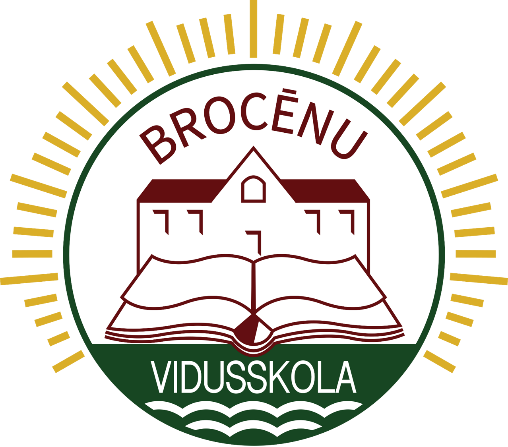 Brocēnu vidusskolaEzera iela 6, Brocēni, LV 3851Tālrunis/fakss:63865605, e-pasts:broceni.skola@broceni.lvInterneta mājas lapa: www.brocenuvsk.lvReģ.nr.90000024417Direktors: Egons ValtersPAŠNOVĒRTĒJUMA ZIŅOJUMAAKTUALIZĀCIJABrocēnos2020. gada septembrīĪstenojamās izglītības programmas, skolēnu skaits 
2020./2021.m.g. 1. septembrīBrocēnu pilsēta ir novada administratīvais centrs. Izvietojusies Cieceres ezera ziemeļaustrumu krastā pie autoceļa A9 un Rīgas - Liepājas dzelzceļa. 2020. gada 1. janvārī Brocēnos dzīvoja 3071 iedzīvotājs. Brocēnos darbojas 4 izglītības iestādes – 2 pirmsskolas izglītības iestādes, sporta skola un vidusskola.Brocēnos skola dibināta 1948. gadā un tika izveidotas 1.un 2. klase. 1951. gadā dibināta septiņgadīgā skola un no 1959.gada Brocēnos ir vidusskola. Brocēnu vidusskolas (turpmāk tekstā -skola) dibinātājs ir Brocēnu novada pašvaldība. Tās juridiskā adrese ir Lielcieceres iela 3, Brocēni, Brocēnu novads, LV-3851. Pašvaldības mājaslapas adrese: http://www.broceni.lv.Skolas juridiskā adrese ir Ezera iela 6, Brocēni, Brocēnu novads, LV – 3851. Skolas mājas lapas adrese: www.brocenuvsk.lv.  										1.tabulaSkolēnu un darbinieku skaitsSkolā 2020.gada 1.septembrī reģistrēti 563 skolēni. Skolā strādā 73 pedagogi un 16 tehniskie darbinieki. Atbalsta personāls - psihologs, logopēds, bibliotekārs, sociālais pedagogs, skolas māsa, karjeras konsultants.2. Skolas misija, vīzija un vērtībasSkolas vīzija: Mūsdienīga mācīšanās organizācija, kuras pamatā ir skolas vērtības - cieņa, radošums, atbildība un uzņēmība.Skolas mērķis: Ieviest kompetenču pieeju mācību un audzināšanas darbā.Skolas misija: Skolēni spēj iegūtās zināšanas, prasmes un attieksmes lietot mainīgās dzīves situācijās.Skolas vērtības: Atbildība, cieņa, radošums.Skolas attīstības prioritātes 2019./2020.m.g.: Projekta “Kompetenču pieeja mācību saturā” aprobācija.Lietpratības pieejas īstenošana mācīšanas un mācīšanās procesā.Skolēnu, skolotāju un vecāku sadarbības pilnveide.3. Īstenojamās izglītības programmas, skolēnu skaits katrā no tām 
2019./20.m.g. 1. septembrī2.tabulaSkolēnu skaits 	Brocēnu vidusskolā 2019./20.m.g. 1. septembrī reģistrēti 543 skolēni. 4. 2019./2020.mācību gada mērķi, uzdevumi un rezultātiMērķis: Ieviest kompetenču pieeju mācību un audzināšanas darbā.Uzdevumi.1. pamatjoma - Mācību satursProjekta “Kompetenču pieeja mācību saturā” aprobācijaNotikušas kopīgas pedagogu mācības, lai sagatavotos kompetencēs balstīta izglītības satura ieviešanai.Izveidoti divi virzieni vispārējās izglītības programmā. Veikta mācību priekšmetu programmu un tematisko plānu korekcija atbilstoši izvirzītajai prioritātei. Organizēti pieredzes apmaiņas semināri.2. pamatjoma - Mācīšana un mācīšanāsKompetenču pieejas īstenošana mācīšanas un mācīšanās procesāIzveidotas pedagogu sadarbības grupas.Mainīta metodiskā darba organizācijas struktūra.Palielinājies vēroto un analizēto stundu skaits.Palielinājies  multidisciplināro un starpdisciplināro stundu un projektu skaits.Mainīta izglītojamo zināšanu vērtēšanas kārtība.Pilnveidots darbs ar talantīgajiem skolēniem un skolēniem, kuriem ir mācīšanās grūtības.Akcentēta izglītojamo pašvadītas mācīšanās prasmju apguve.4. Pamatjoma - Atbalsts skolēniemKatra skolēna spēju, prasmju izzināšana un personības attīstīšanaDaudzveidīgs interešu izglītības, Brocēnu sporta skolas, Brocēnu KIC  piedāvājums.Psihologa un karjeras izpētes testu izvērtēšana.Apkopoti skolēnu sasniegumi mācību priekšmetu olimpiādēs, konkursos un sporta sacensībās.5. Pamatjoma - Skolas videSkolas vides estētiskā pilnveideAtjaunota dabas zinātņu ēkas apkures sistēma.Izremontēti skolas internāta zēnu un meiteņu sanitārie mezgli.Izremontēta internāta guļamtelpa (510.telpa).Veikts jaunā korpusa jumta remonts.Izveidota jauna apstādījumu dobe Cieceres ezera pusē. Skolas vērtību - atbildība, cieņa, radošums – iedzīvināšanaSkola mērķtiecīgi strādā pie skolas vērtību kā skolas kultūras sastāvdaļas nostiprināšanas.Izveidoti skolas vērtības skaidrojošie stendi, tie izvietoti vecās skolas ēkas vestibilā; mācību klasēs izvietoti materiāli par skolas vērtībām.Audzināšanas stundās tiek apspriesta skolas vērtību iedzīvināšana skolas dzīvē.   6. Pamatjoma. – Resursi    Pedagogu tālākizglītības atbilstība jaunā mācību satura un pieejas maiņaiSkola ir projekta Skola 2030 dalībskola.Skola ir 3 skolotāju komandas (sākumskolas, pamatskolas, vidusskolas) apmeklējuši projekta “Kompetenču pieeja mācību saturā” aprobācijas kursus.12 pedagogi apmeklējuši projekta Erasmus ++ kursus dažādās valstīs, iegūstot ierosmi un idejas digitālo tehnoloģiju izmantošanai klasē, akcentējot skolēnu iesaisti digitālajā klasē un dažādu tiešsaistes rīku lietošanu, piemērojot to katram mācību priekšmetam.    Resursu racionāla izmantošanaIzveidota portatīvā datorklase.Iegādāti 10 datori un monitori.Iegādāta interaktīvā tāfele matemātikas kabinetā, multifunkcionālā iekārta datorkabinetā.Nomainīti 2 projektori mācību kabinetos.Videonovērošanas sistēma papildināta ar 2 kamerām.Izbūvēts jauns datortīkls vecās skolas ēkā.7.pamatjoma - Skolas darba organizācija, vadība un kvalitātes nodrošināšanaPilnvērtīga skolas attīstības plāna realizācija un pārraudzībaSkolas vadība mērķtiecīgi organizē un īsteno attīstības plāna izstrādi un izvērtēšanu. Attīstības plāns balstās uz valsts izglītības prioritātēm, Brocēnu novada attīstības programmu 2014.-2020.gadam, nepieciešamības gadījumā plāns tiek koriģēts.Efektīva skolas vadības un pedagogu sadarbība mācību un audzināšanas procesa nodrošināšanā Skolas vadība ir atvērta komunikācijai mācību procesa plānošanā un konfliktsituāciju risināšanā, notiek elastīga sadarbība ar pedagogiem.Skolas vadība un pedagogi aktīvi sadarbojās skolas audzināšanas darba stratēģijas 2020.-2023.gadam izveidē.5. 2019./2020.mācību gadā īstenotie lielākie projekti3.tabula6. Institūcijas, ar kurām ir sadarbības līgumi izglītības programmu īstenošanāBiedrība Mūžizglītības un kultūras institūts “Vitae” – par pārmaiņu procesa “Līderis manī” pieeju un materiālus par personiskās līderības un efektivitātes jautājumiem.SIA “Uzdevumi.lv” – 170 PROF pakalpojuma lietotāju licenču iegāde.Letonika.lv – piedāvātā satura abonēšana.Junior Achievement Latvia – JA programmas īstenošana skolēnu uzņēmējspēju kompetenču attīstīšanai un pilnveidošanai.Soma.lv – pieeja daudzveidīgam mācību saturam matemātikā, latviešu valodā, dabaszinībās, ģeogrāfijā, bioloģijā, ķīmijā, fizikā.SIA “Lielvārds” – programmatūras Activinspire abonēšana.  7.Audzināšanas darba prioritātesAudzināšanas darbā tika izvirzīta prioritāte -  Attīstīt radošas, atbildīgas, cieņpilnas un vispusīgas izglītotas personības veidošanu.Tika izkoptas un iedzīvinātas skolas vērtības - CIEŅA, RADOŠUMS, ATBILDĪBA, Mk.Nr.480.-12 tikumi. Klašu telpās tika izveidoti materiāli par skolas vērtībām, izveidotas “dzīvās sienas”.Veicināta sadarbība ar priekšmetu skolotājiem, padziļinot izpratni par kopsakarību veidošanu audzināšanas procesā un mācību procesā.Skolēniem tika attīstītas un pilnveidotas uzstāšanās prasmes - klases kolektīvā, skolas kopienā, ārpusstundu pasākumos.Tika sekmēta sadarbība ar skolēnu vecākiem, organizējot “Arodu dienas”, iepazīstot tuvākos uzņēmējus un “Pielaiko profesijas”, stāstot par savām profesijām. Vecākiem tika organizēta lekcija “Veiksmīga sadarbība ar skolu” lektora Agņa Timermaņa vadībā.Tika turpināta sadarbība ar skolas absolventiem, organizējot “Absolventu stundas”, piemērojot skolēnu  vajadzībām un interesēm.Aktualizēta skolēnu  iesaiste projektos “Atbalsts priekšlaicīgas mācību pārtraukšanas samazināšanai - Pumpurs”, “Izglītojamo atbalsts individuālo kompetenču attīstībai” un “Karjeras atbalsts vispārējās un profesionālās izglītības iestādēs”.Skolēni tika iesaistīti pilsoniski līdzdarboties  un orientēties sabiedriskajā un valsts dzīvē, piedaloties iniciatīvā “Latvijas skolas soma” un pasākuma ciklā “Pilsoniskā līdzdalība un labo darbu maratons”.Skolēnu pašpārvalde aktīvi līdzdarbojas un organizē skolas pasākumus. (“Kafija ar politiķiem”, “Skolas stiprinieks”, “Izklausies redzēts”, tematiskās dienas 1.-4.klašu skolēniem u.c.). Attālinātā mācību procesa laikā  organizēja pasākumu “Talkosim attālināti”, skolas informācijas dienu, skolēnu apsveikumus 9. un 12.klašu izlaidumā.Skolēni tika aktīvi iesaistīti gatavoties bērnu un jauniešu XI Latvijas skolu un jaunatnes dziesmu un deju svētkiem.8. Citi sasniegumiBioloģijas skolotāja Margita Skrastiņa piedalījās LU un SIIC konkursa “Ekselences balva” finālā.10. a klases skolēns Mareks Lazda piedalījās valsts ķīmijas olimpiādē attālināti.12.a klases skolnieces Renāte Vītola un Samanta Turka valsts skolēnu ZPD lasījumos ieguva 1.pakāpes diplomu.9. a klases skolniece Sanija Burlakova un 9.b klases skolniece Līza Elizabete Jakušenkova tika uzaicināta piedalīties valsts latviešu valodas olimpiādē.9.Skolas sasniegumu izvērtējums visās darbības jomās9.1. Mācību satursSkolas īstenotās izglītības programmasSkola izvērtē īstenoto izglītības programmu atbilstību sabiedrības pieprasījumam, analizē un vērtē programmu apguves efektivitāti saistībā ar izglītojamo mācību sasniegumu dinamiku. Skolas mērķis ir piedāvāt tādas izglītības programmas, kuras īstenojot, izglītojamie iegūst savām spējām un interesēm atbilstošu izglītību. Skola radījusi iespēju iegūt pamatizglītību bērniem un pieaugušajiem neatkarīgi no vecuma un mītnes zemes.Izglītības programma tālmācības formā, izmantojot tehniskos un elektroniskos saziņas līdzekļus, norit saskaņā ar skolas nolikumu, normatīvo aktu NT - 34 “Brocēnu vidusskolas izglītības procesa organizācijas un kārtības noteikumi neklātienes un tālmācības programmās” un licencēto izglītības programmu.Par jomas „Mācību saturs”  stiprajām pusēm skolotāji un eksperti atzinuši mācību programmu daudzveidību un skolas kolektīva spēju radīt un īstenot jaunas idejas, lai pilnveidotu mācību saturu atbilstoši mūsdienu prasībām un sabiedrības pieprasījumam.Secinājumi:Skolas īstenotās izglītības programmas atbilst normatīvajām prasībām. Skola realizē pamatizglītības un vispārējās vidējās izglītības programmas, iekļaujot mācību procesā jaunus mācību priekšmetus un tēmas.Izglītības programmu īstenošanas plānošanaMācību gada sākumā direktors apstiprina izglītības programmu mācību priekšmetu stundu plānus, pedagogu veidotas mācību priekšmetu programmas. Gandrīz visi mācību priekšmetu pedagogi izmanto VISC piedāvātās paraugprogrammas vai mācību grāmatu autoru izstrādātās mācību priekšmetu programmas. Mācību priekšmetos – matemātika, sociālās prezentēšanas prasmes, lietišķā etiķete skolotāji izmanto savas autorprogrammas.Pedagogi, plānojot mācību satura apguves secību, dažādu tēmu apguvei paredzēto laiku, vērtēšanas formas un metodiskos paņēmienus, ņem vērā gan izglītojamo zināšanas un prasmes, gan darba tempu konkrētā klasē, paredzot īpašu darbu ar skolēniem, kuriem ir grūtības mācībās, kā arī talantīgajiem skolēniem, ievieš kompetenču izglītības elementus. Lai nerastos izglītojamo pārslodze, darbu reglamentē skolas noteiktā vērtēšanas kārtība klātienes programmu skolēniem, bet neklātienes un tālmācības programmas skolēniem nobeiguma vērtēšanas darbu grafiks.Pedagogi apzinās un zina sava mācību priekšmeta lomu skolas īstenotajā izglītības programmā. 94% skolotāju apliecina, ka sadarbojas savā starpā mācību programmu izstrādē, tematisko plānu veidošanā un zina sava mācāmā priekšmeta standarta prasības.Skolā tiek izstrādāta jauna  audzināšanas darba programma ar tematisko plānojumu. Ir apkopoti un elektroniskā formā pieejami metodiskie materiāli klases stundām.Skolas vadība koordinē un pārrauga mācību priekšmetu programmu izvēli, nobeiguma vērtēšanas darbu grafika izstrādi, piedāvā nepieciešamo informāciju un resursus, veicinot pedagogu sadarbību mācību programmu izvēlē. Sadarbojoties ar pedagogiem, mērķtiecīgi plāno mācību literatūras un mācību līdzekļu iegādi. Skola pilnībā nodrošina ar izglītības programmas īstenošanai atbilstošo mācību literatūru un mācību līdzekļiem.Secinājumi: Pedagogi izmanto VISC veidotos programmu paraugus, kurus piemēro vai adaptē katrā mācību priekšmetā, katras konkrētas klases vajadzībām un sagatavotības līmenim. Pedagogi mācību gada sākumā, analizējot mācību saturu, izvēlas optimālāko laika sadalījumu un veic tematisko plānu korekcijas darba gaitā.Mācību kvalitātes nodrošināšanai mērķtiecīgi plānotas konsultācijas un individuālās nodarbības ar skolēniem.Izglītības programmu satura pilnveideĪstenojot mācību satura kvalitātes pilnveides uzdevumus, skolā regulāri tiek noteikta mācību gada metodiskā tēma, koriģēti mācību priekšmetu tematiskie plāni, analizēti ar mācību saturu saistīto projektu un izglītības programmu apguves rezultāti.Mācību darba individualizācija, diferenciācija un personalizācija notiek gan stundās, gan arī konsultācijās, grupu un individuālajās nodarbībās, projektu aktivitātēs, fakultatīvajās un interešu izglītības nodarbībās.Iesaistoties projektā Skola 2030, pedagogi aprobējuši jaunā mācību satura materiālus, veidojuši starpdisciplināras un multidisciplināras stundas. Pārveidota metodiskā darba struktūra - pedagogi apvienojušies sadarbības grupās, veic koordinētu darbu mācību satura īstenošanā un metodikā.Metodiskās literatūras pieejamība skolas bibliotēkā veicina pilnveidot mācību saturu un mācīšanas metodiku. Pedagogi pārzina mācību metodes un izmanto piemērotus mācību līdzekļus, lai īstenotu standarta prasības. Par to liecina mācību stundu vērošanas materiāli, pedagogu vadītās atklātās stundas. Pedagogiem ir iespējams arī pašiem veidot un pavairot darbam nepieciešamos materiālus.Izglītojamie un vecāki ir informēti par piedāvāto izglītības programmu mācību saturu.Secinājumi:Pedagogu  kolektīvs zina skolā  īstenoto  izglītības programmu saturu un izprot sava mācību priekšmeta lomu izglītības procesa īstenošanā.Iepazīstot citu skolu pieredzi, pedagogi apmeklē Saldus un Brocēnu novadu  metodisko jomu rīkotos  pasākumus, dodas pieredzes braucienos uz citu novadu skolām, piedalās vebināros un konferencēs.Skolas vadība koordinē, pārrauga un nodrošina atbalstu mācību priekšmetu tematisko plānu realizācijai, mācību līdzekļu nodrošinājumam standarta prasību īstenošanai. Skolas darba stiprās puses:Skola iesaistījusies Valsts izglītības satura centra (VISC) īstenotā projekta “Kompetenču pieeja mācību saturā” (Skola2030) īstenošanā visos izglītības posmos.   Mērķtiecīgi organizēts pedagogu metodiskais darbs, kopīga mācīšanās kompetenču izglītības kontekstā.  Izveidota štata vienība – metodiskā darba vadītājs.Skolas kolektīva spēja radīt un īstenot jaunas idejas mācību satura pilnveidei  atbilstoši mūsdienu prasībām un sabiedrības pieprasījumam. Licencēto programmu dažādība nodrošina  skolēnu izaugsmi un karjeras izvēles iespējas.Tālākās attīstības vajadzības:Turpināt mācību priekšmetu pedagogu sadarbību mācību programmu un tematisko plānu saskaņošanā, veidojot starpdisciplināras mācību stundas un kompleksus uzdevumus skolēniem.Pilnveidot izglītības programmu mācību saturu sasaistei ar reālo dzīvi.Aktivizēt  sadarbību ar citām izglītības iestādēm  metodiskā darba jautājumos. Vērtējums: ļoti labi9.2. Mācīšana un mācīšanās (aktualizēts 2020.gadā)9.2.1.Mācīšanas kvalitāteKritērijs “Mācīšanas kvalitāte” skolā tiek īstenots atbilstoši vērtējumam “labi”. To apliecina informācija:Analizējot skolas izvirzīto prioritāti 2019./2020.m.g. - kompetenču pieejas īstenošana mācīšanas un mācīšanās procesā, 21 pedagogs iesaistījās VISC īstenotā projekta “Kompetenču pieeja mācību saturā” (Skola2030) īstenošanā un mācību materiālu aprobācijā trijos  izglītības posmos.80% pedagogu piedalījušies kopīgās mācībās, kur apguvuši efektīvas stundas pamatprincipus, didaktiskos stundu modeļus, mācījušies izvirzīt kompleksu mācību stundas sasniedzamo rezultātu;Vērotas  un analizētas 42  mācību stundas.Organizētas 15 starpdisciplināras un 10 atklātās stundas.Īstenoti 5 starpdisciplināri projekti ar citām iestādēm un organizācijām. Mācīšanas kvalitātes vērtēšana tiek veikta, izmantojot metodiskās padomes izstrādātos stundu kvalitātes vērošanas  un analīzes materiālus.Attālinātās mācīšanas procesā apgūtas jaunas informācijas tehnoloģiju iespējas.Kritērija “Mācīšanas kvalitāte” stiprās puses skolā, noslēdzot 2019./20.m.g.:Pedagogi sagatavojušies jaunā satura ieviešanai.Izstrādāti vienoti kvalitatīvas mācību stundas kritēriji.Uzsākta starpdisciplināro stundu un projektu vadīšana.Kritērija “Mācīšanas kvalitāte” turpmākās attīstības vajadzības:Pedagogu vienotās izpratnes par mācīšanas un mācīšanās procesiem pilnveide.Pedagogu sadarbības veicināšana mācību satura starpdisciplinārai apguvei.Mācību un audzināšanas programmas īstenošana katrā mācību priekšmetā.Pāreja uz blokstundu vai moduļu sistēmu skolēnu un pedagogu efektīvākai darba organizēšanai.9.2.2. Mācīšanās kvalitāteKritērijs “Mācīšanās kvalitāte” mūsu izglītības iestādē tiek īstenots atbilstoši vērtējumam “labi”. To apliecina vērojumi mācību stundās un skolēnu aptauju rezultāti:Pedagogi mērķtiecīgi organizē skolēnus mācību darbam, veicina viņu mācīšanās motivāciju, pozitīvu attieksmi pret savu darbu.Pedagogi rosina katrā stundā izrādīt iniciatīvu jaunu zināšanu un prasmju apguvē, mācīties vērtēt savu un citu skolēnu sniegumu, strādāt radoši un atbilstoši savām spējām.Pedagogi cenšas kopā ar izglītojamiem izvirzīt stundā sasniedzamo rezultātu.Veicot formatīvo vērtēšanu, pedagogi sniedz atgriezenisko saiti skolēniem, līdz ar to viņi kļūst par mācīšanās procesa dalībniekiem ar savu atbildību un līdzatbildību par mācīšanās kvalitāti un stundā sasniedzamo rezultātu. Skolēni pārsvarā iesaistās grupu, pāru darbā, veido prezentācijas. Skolēni  izmanto prāta vētru un citas aktivitātes, kurās izsaka savu viedokli un uzklausa citus, tā apgūstot saskarsmes prasmes mācību procesā, mācās palīdzēt citiem risināt problēmas, iesaistās kopīgu mācību projektu izstrādē. Skolēniem labi attīstītas sadarbības prasmes.Lielākā daļa vidusskolēnu prot strādāt, izmantojot dažādas mācīšanās metodes. Lielākā daļa izglītojamo aktīvi piedalās mācību procesā, prot plānot un izvērtēt savu darbu, ir motivēti mācīties, ir ieinteresēti savu sasniegumu uzlabošanā, bez attaisnojoša iemesla nekavē mācību stundas.Attālinātās mācīšanās procesā skolēni apguvuši jaunas informācijas tehnoloģiju izmantošanas iespējas, apguvuši pašvadītas mācīšanās un laika plānošanas prasmes.Kritērija “Mācīšanās kvalitāte” stiprās puses skolā, noslēdzot 2019./20.m.g.:Labvēlīga emocionālā vide skolotāja un skolēna sadarbībai.Skolēni pielieto dažādas mācīšanās metodes.Skolēniem labi attīstītas sadarbības un komandas darba prasmes.Skola īstenojot projekta Skola 2030 idejas, attīsta skolēnu mācīšanās prasmes un stratēģijas.Kritērija “Mācīšanās kvalitāte” turpmākās attīstības vajadzības:Attīstīt skolēnu prasmes uzstāties un prezentēt savus darbus.Pilnveidot mācību procesa dalībnieku pašvadītu mācīšanos, līdzatbildību un sadarbību. Dažādot ikdienas mācību procesu un mājas darbus atbilstoši skolēnu spējām un vajadzībām. Uzlabot vecāku un skolas mērķtiecīgas sadarbības kvalitāti.9.2.3. Vērtēšana kā mācību procesa sastāvdaļaKritērijs “Vērtēšana kā mācību procesa sastāvdaļa” skolā tiek īstenots atbilstoši vērtējumam “labi”. To apliecina vērojumi mācību stundās, skolēnu aptauju rezultāti, sarunas ar vecākiem:Mācību procesā pedagogi izmanto dažādus vērtēšanas veidus: diagnosticējošo, formatīvo un summatīvo vērtēšanu, skolēnu pašvērtējumu, snieguma līmeņa aprakstus, savstarpējo vērtēšanu. Skolā ir vienota kārtība, kas  nosaka vērtēšanas biežumu, regularitāti, mācību sasniegumu uzlabošanas nosacījumus.Vērtēšanas formas atbilst skolēnu vecumposmam, individuālajām spējām, mācību priekšmeta specifikai un izvirzītajiem mērķiem. Skolā ir vienota vērtēšanas kārtība skolēnu radošajiem darbiem, grupu darbam, diskusijām, pētnieciskajiem darbiem. Skolēni un vecāki ir informēti par pārbaudes darbu izpildei izvirzītajām prasībām un vērtēšanas kritērijiem.Izglītojamo zināšanu vērtēšanas procesā iegūto informāciju gandrīz visi pedagogi analizē kopā ar skolēniem un izmanto mācību procesa pilnveidošanai. Vērtēšanas procesā iegūtā informācija tiek izmantota darbam ar pedagoģisko kolektīvu, vecākiem un individuālam darbam ar konkrētu izglītojamo, motivējot viņu paaugstināt mācību sasniegumus.76,5 %  aptaujāto skolēnu atzīst, ka stundas beigās saņem atgriezenisko saiti par paveikto.Kritērija “Vērtēšana kā mācību procesa sastāvdaļa” stiprās puses mūsu izglītības iestādē, noslēdzot 2019./20.m.g.:Pedagogi izmanto jaunākās tendences izglītojamo mācību sasniegumu vērtēšanā ar mērķi tos uzlabot.Dažādu formatīvās vērtēšanas un atgriezeniskās saites paņēmienu pielietojums mācību stundās.Skolēnu iegūtie rezultāti valsts pārbaudes darbos pārsvarā sakrīt ar iegūto vērtējumu ikvienas darbā, tas liecina, ka vērtēšanas sistēma skolā ir adekvāta.Kritērija “Vērtēšana kā mācību procesa sastāvdaļa” turpmākās attīstības vajadzības:Veikt izskaidrošanas darbu skolēniem un vecākiem par jauno vērtēšanas būtību un kārtību. Izstrādāt vienotus sniegumu līmeņu aprakstus dažādu caurviju prasmju apguvē katrā no izglītības posmiem.Pilnveidot tālmācības programmas skolēnu snieguma vērtēšanas noteikumus 1.,4.,7.klasē.9.3. Skolēnu sasniegumi9.3.1. Skolēnu sasniegumi ikdienas darbāSkolēnu mācību sasniegumu vērtēšana atbilst valstī noteiktajai kārtībai un skolas iekšējiem noteikumiem Brocēnu vidusskolas skolēnu mācību sasniegumu vērtēšanas kārtība, mācību sasniegumi regulāri tiek atspoguļoti skolvadības sistēmas E-klase elektroniskajā žurnālā. Tā funkcionalitāte sniedz plašas iespējas atsevišķa skolēna vai klases mācību sasniegumu kopējo vērtējumu vai vērtējumu atsevišķos mācību priekšmetos noteiktā laika posmā kvalitatīvi un kvantitatīvi analizēt. Sistēma dod iespēju iegūt informāciju diagrammu veidā gan par katru skolēnu, gan pa klašu grupām, mācību priekšmetiem un mācību gadiem.Mācību darbs skolā ir vērsts uz to, lai katrs skolēns pēc iespējas labāk apgūtu katrā klasē plānotās mācību priekšmetu standartu prasības atbilstoši savām spējām un iegūtu kvalitatīvu, konkurētspējīgu izglītību.  Skolā ir noteikta kārtība skolēnu sasniegumu vērtēšanai un uzskaitei. Skolēnu sasniegumu uzskaiti un izvērtējumu veic mācību priekšmetu pedagogi, klašu audzinātāji, direktora vietnieces izglītības jomā.   Mācību gada laikā regulāri notiek skolēnu zināšanu un prasmju pārbaudes. Priekšmetu skolotāji uzskaita un analizē katra skolēna standartprasmju apguves līmeni. Analizējot skolēnu sasniegumus ikdienas darbā, katra mēneša beigās tiek veikta sekmju un kavējumu uzskaite, informējot vecākus. Skolēniem ar zemiem mācību sasniegumiem tiek noteikti konkrēti pasākumi sekmju uzlabošanai konkrētā mācību priekšmetā. Šo skolēnu mācību motivācijas veicināšanai tiek iesaistīta pedagoģiskā procesa atbalsta grupa.Tālmācības skolēniem izveidots pārbaudes darbu un tiešsaistes nodarbību grafiks. Lai paaugstinātu tālmācības skolēnu mācību sasniegumus, katrs skolotājs veido individuālo plānu skolēniem, kam mācīšanās latviešu valodā sagādā grūtības.Tālmācības skolēnu skaits katru gadu pieaug. Diemžēl tādēļ pieaug izglītojamo skaits, kuri nespēj iegūt vērtējumu kādā no mācību priekšmetiem.4.tabula2019./2020. m.g. skolēnu sasniegumu līmenis gadā pēc E-klases datiem1.klasē mācījās 64 skolēni, tai skaitā 31 skolēns tālmācības programmā. Mācību sasniegumi vērtēti aprakstoši, 27 skolēni pārcelti 2. klasē, 2 - atkārtos mācības 1.klasē, 2 – atskaitīti no skolēnu skaita.2.-4.klasē skolēniem nav nepietiekamu vērtējumu, 7 tālmācības skolēniem gada vērtējums nav saņemts, 6 no tiem atskaitīti, 1- atkārtos mācības 2.klasē.5.-9.klasē no 256 skolēniem mācību gadu nebeidza un tika atskaitīti 3 klātienes skolēni un 11 tālmācības skolēni. Papildu mācību pasākumi un pēcpārbaudījumi noteikti 20 klātienes skolēniem un 28 tālmācības skolēniem. Pēc pēcpārbaudījumiem nākamajā klasē pārcelti 15 klātienes skolēni un 10 tālmācības skolēni, no tiem 3 skolēniem nākamajā mācību gadā tika noteikti papildu mācību pasākumi mācīšanās grūtību novēršanai un pietiekamu mācību sasniegumu nodrošināšanai. Uz otru mācību gadu tajā pašā klasē atstāti 5 skolēni – 7. un 8. klasē klātienes programmā un 9 skolēni (5., 6., 8.klasē) tālmācības programmā. Mācības 9.klasē uzsāka 49 skolēni, no tiem 42 klātienes un 7 neklātienes programmā. 2.semestrī 1 skolniece pārgāja mācīties uz citu novada skolu, 9.klasi beidza 48 absolventi. Vidusskolas posmā mācību gadu uzsāka 54 skolēni, 1 skolniece pēc nedēļas mācībām 10. klasē pārgāja uz tehnikumu, bet 1 11.klases skolnieks pēc 1.semestra tika atskaitīts no skolēnu skaita nesekmības dēļ. Vidusskolas posmā mācību gadu beidza 52 skolēni. 12. klasi absolvēja un atestātu par vispārējo vidējo izglītību saņēma 21 skolēns.Pamatskolas skolēnu mācību rezultāti attālinātā mācību procesa dēļ pasliktinājās, palielinājās to skolēnu skaits, kuriem bija nepieciešami papildus mācību pasākumi.Vidusskolēnu sekmju vidējie rādītāji pēdējos gados kopumā nedaudz pasliktinās, vērojama nepietiekama audzēkņu motivācija sasniegt pēc iespējas labākus rezultātus ikdienas darbā.5. tabula2018./2019. m.g. skolēnu sasniegumu līmenis gadā pēc E-klases datiem6. tabula2017./2018. m.g. skolēnu sasniegumu līmenis gadā pēc E-klases datiemKatra mācību gada beigās skola analizē skolēnu mācību sasniegumu korelāciju ikdienas darbā un valsts pārbaudes darbos. Rezultātus izvērtē skolotāji individuāli, metodiskajās grupās un komisijā, sadarbības grupās un pedagoģiskās padomes sēdēs.7. tabula3. klašu izglītojamo gada vērtējumi mācību priekšmetos, kuros ir noteiktivalsts diagnosticējošie darbi* - tālmācības programmāAugstā un optimālā līmeņa vērtējumu pārsvars vērojams visos mācību priekšmetos, kuros tiek rakstīti diagnosticējošie darbi. Vidējie vērtējumi ballēs trīs mācību gadu posmā ir stabili; augsto un optimālo vērtējumu skaits vislielākais ir tālmācības programmas skolēniem, īpaši matemātikā. To varētu skaidrot ar to, ka gandrīz visiem šiem skolēniem Brocēnu vidusskola ir otra mācību iestāde, klātienē viņi mācās savas mītnes zemes skolās, un tur matemātika tiek mācīta pēc līdzīgas programmas.8. tabula6. klašu izglītojamo gada vērtējumi mācību priekšmetos, kuros ir noteiktivalsts diagnosticējošie darbi* - tālmācības programmā6. klasē lielākā daļa skolēnu mācās optimālajā līmenī, nepietiekams vērtējums ir latviešu valodā 2017./18. un 2018./19. m.g. klātienes skolēniem, nav vērtējuma vairākiem tālmācības skolēniem (tas vērojams visos gados), šie skolēni vai nu mācās atkārtoti 6. klasē, vai arī izstājas no skolas, nespēdami apvienot mācības divās skolās vienlaicīgi, izteikti šī problēma izpaudās 2019./20.m.g. COVID-19 pandēmijas dēļ.9. tabula9. klašu skolēnu gada vērtējumi mācību priekšmetos, kuros ir noteiktivalsts pārbaudes darbi.* - tālmācības programmā9. klasē augsts sasniegumu līmenis vērojams svešvalodās, īpaši 2019./20.m.g. – gandrīz trešdaļai 9.kl. skolēnu. Arī Latvijas vēsturē šai m. g. palielinājies augstā līmeņa vērtējums (17%). Optimālā līmenī 2019./20.m.g. mācās divas trešdaļas 9.kl. absolventu, nav neviena nepietiekama vērtējuma. Salīdzinot ar iepriekšējiem 2 mācību gadiem, šajā gadā izaugsme ir būtiska un palielinājusies par aptuveni 25-30%. Nevienam skolēnam nav nepietiekama vērtējuma vai nv, un visi 48 9.klases skolēni ieguvuši apliecību par pamatizglītību. Pirmo reizi arī visi 7 tālmācības skolēni sekmīgi absolvējuši 9. klasi. Tam par iemeslu (ietekmējošais faktors) varētu būt attālinātais mācību process no 2020. gada marta pandēmijas dēļ un tas, ka nebija jākārto obligātie 9.kl. beigšanas eksāmeni.10.tabula12. klašu skolēnu gada vērtējumi mācību priekšmetos, kuros ir noteiktiobligātie valsts pārbaudes darbi* - tālmācības programmā12. klases obligāto CE mācību priekšmetu rezultāti 2019./20.m.g. ir augstāki par iepriekšējo mācību gadu, taču nedaudz zemāki par 2017./18.m.g. rezultātiem. Augstākie vērtējumi iepriekšējā m. g. ir angļu valodā (71% A+O līmenis), seko matemātika ar 62% un tad latviešu valoda ar 57%.Brocēnu novada dome ir izstrādājusi noteikumus skolēnu apbalvošanai ar naudas balvu par izciliem mācību sasniegumiem, un 2019. gadā to saņēma 65 skolēni.Skolas darbības stiprās puses:Stabila priekšmetu skolotāju, klases audzinātāju un atbalsta personāla sadarbība skolēnu ikdienas mācību sasniegumu jautājumu risināšanā.Lai gan 2 gadu laikā Brocēnu vidusskolā skolēnu skaits ir samazinājies, palielinājies to skolēnu skaits, kuriem ir vispārējie sasniegumi un godalgotas vietas konkursos un olimpiādēs. Sagatavojot skolēnus, pedagogi iegulda darbu individuālās konsultācijās.Turpmākās attīstības vajadzības:Skolēnu un vecāku līdzatbildības par mācību sasniegumiem veicināšana. 9.3.2. Skolēnu sasniegumi valsts pārbaudes darbos.Skolā analizē un veic skolēnu sasniegumu uzskaiti valsts pārbaudes darbos un centralizētajos eksāmenos, salīdzina tos ar skolas rezultātiem pēdējo trīs gadu garumā. Viens no būtiskākajiem skolas mācīšanās un mācīšanas kvalitātes rādītājiem ir skolēnu sasniegumi valsts pārbaudes darbos - īpaši centralizētajos eksāmenos, jo vērtējums tajos ir visobjektīvākais iespējamais.Skola veic salīdzinošo analīzi ar Brocēnu  un Saldus novada un valsts rezultātiem. Analīzes rezultātus un secinājumus skolotāji izmanto mācību procesa pilnveidei. Mācību priekšmetu komisijās veic pārbaudes darba uzdevumu un kļūdu analīzi, pārrunā darbu rezultātus, izdara secinājumus turpmākai darbībai un skolēnu rezultātu uzlabošanai.11.tabulaDiagnosticējošo darbu rezultāti 3. klasē*  - kārtotāju skaitsSākumskolas posmā (1.-4.kl.) mainījies mācību saturs, un pedagogi iegulda darbu kompetenču izglītībā, izmanto DZM projektā gūto pieredzi. Uzdevumi ir kļuvuši jēgpilnāki, ar praktisku ievirzi, tādēļ diagnosticējošo darbu rezultāti augstāki uzdevumos, kuros skolēniem jāizmanto praktiskā darba pieredze. Objektīvāk rezultātus varēs izvērtēt vēl pēc 3 gadiem, kad pamatskolā tiks realizēta kompetenču izglītība. 12.tabulaDiagnosticējošo darbu rezultāti 6. klasē*  - kārtotāju skaitsPārejot no sākumskolas pamatskolā, skolēniem jāpierod pie patstāvīgāka mācīšanās veida. Mācību priekšmetu apguves programmas kļūst sarežģītākas, temps pieaug, līdz ar to skolēni, kam mācīšanās sagādā grūtības, vairs nespēj tikt līdzi stundas gaitai pilnā apjomā. Viņiem ir nepieciešama lēnāka un papildu apmācība dažādu tēmu apguvē, nepieciešama individuāla un papildu uzmanība mācību procesa laikā, kā arī atbalsts ne tikai mācību priekšmetos, bet arī privāta rakstura jautājumos un karjeras izvēlē, kas kopumā būtiski ietekmē mācību procesa gaitu. Līdz ar to ir nepieciešama inovatīva pieeja mācību apguvē.Jūtams speciālā pedagoga trūkums.6. klases skolēnu rezultāti matemātikā strauji krītas. Pedagogi to skaidro ar pārbaudes darba formas maiņu - samazinās uzdevumu skaits, kuros jāparāda standarta zināšanas, bet palielinās tādu uzdevumu skaits, kuros pārbauda skolēnu tekstpratību, prasmi analizēt, secināt. Vislielākās grūtības sagādā uzdevumi, kuros jāapraksta uzdevumu risināšanas gaita vai domāšanas ceļš. Standartuzdevumus skolēni risina pietiekami labā līmenī, matemātikas pamatzināšanās procenti daudz augstāki nekā nestandarta uzdevumos. Līdzīgi tas ir arī valsts pārbaudes darbos dabaszinībās, bet pedagogi strādā pie šāda veida uzdevumu veidošanas un iekļaušanas ikdienas mācību procesā.Ar katru gadu arvien vairāk tālmācības skolēnu iekļaujas mācību procesā, viņiem grūtības sagādā teksta un valodas izpratne, jo pārsvarā tie ir skolēni, kas ilgstoši dzīvo ārpus Latvijas un tulko uzdevumu saturu citā valodā, tādēļ ne vienmēr izprot uzdevumu būtību.Latviešu valodas valsts pārbaudes darbu saturā un formā strauju pārmaiņu nav, tādēļ skolēni spēj tiem sagatavoties.13.tabulaValsts pārbaudes darbu rezultāti 9. klasē*  - kārtotāju skaits9. klases skolēnu rezultāti atkarīgi no skolēnu intelektuālajām spējām. 2018. gadā 9. klasi beidza skolēni, kam jau 3. un 6. klases pārbaudes darbu un gada vērtējumi matemātikā un latviešu valodā bija tikai pietiekamā, atsevišķos gadījumos arī nepietiekamā līmenī. Šiem skolēniem gandrīz vienmēr organizēti papildu mācību pasākumi mācību gada laikā un mācību gada noslēgumā, un skolēni bijuši skolas pedagoģiskā procesa atbalsta grupas regulārā uzraudzībā. Īpaši jāatzīmē matemātikas eksāmena rezultāts, kas krasi atšķiras no valsts un novada rezultāta – tikai 32%, lai gan pēc gada vērtējuma salīdzinot, tikai 39% tas bija pietiekamā līmenī, nebija arī nepietiekamu vērtējumu matemātikā. Šis gadījums lika skolas vadībai un pedagogiem pārdomāt – vai vērtējums gadā atbilst skolēnu patiesajam zināšanu apjomam un viņu spējām. Nākamajos 2 gados šādu krasu atšķirību eksāmena un gada vērtējumos nav bijis. 14.tabulaCentralizēto eksāmenu rezultāti 12. klasē12. klases CE rezultāti latviešu valodā pēdējos piecos gados stabili turas vismaz 10% virs valsts vidējā kopprocenta, īpaši atzīmējams 2019.20.m.g. – 18% virs valsts vidējā kopprocenta. Arī svešvalodu CE rezultāti ir virs valstī vidējā rezultāta. Diemžēl matemātikas CE rezultāti pēdējo trīs gadu laikā ir zem valsts vidējā rādītāja. Vislielākās grūtības sagādā zināšanu lietojums nestandarta situācijās.Zemāki rezultāti, salīdzinot ar valsts rādītājiem, parādās dabaszinību eksāmenos – fizikā, bioloģijā (2019./20.), bet ķīmijā tie vienmēr ir bijuši augstāki par valstī vidējo. Šie ir izvēles eksāmeni, tos izvēlas mazs skolēnu skaits, kuri bieži neizvērtē savas spējas konkrētajā mācību priekšmetā, bet skolai ir jārespektē skolēna izvēle. Šie rezultāti ir aktualizēti, un tiek meklēti risinājumi.No 2020. gada VIIS sistēma ļauj izveidot pārskatus par valsts pārbaudījumiem, analizējot tos gan pa daļām, gan pa uzdevumiem. Līdz šim skolas pašas analizēja rezultātus, bet nebija pieejami dati par valsti kopumā.15.tabulaCentralizētais eksāmens angļu valodā 12. klasei16.tabulaCentralizētais eksāmens krievu valodā 12. klasei17.tabulaCentralizētais eksāmens matemātikā 12. klasei18.tabulaCentralizētais eksāmens latviešu valodā 12. klasei19.tabulaCentralizētais eksāmens bioloģijā 12. klasei20.tabulaCentralizētais eksāmens fizikā 12. klaseiSkola uzskaita un analizē skolēnu sasniegumus valsts pārbaudes darbos un centralizētajos eksāmenos, salīdzina tos ar valsts rezultātiem. Valsts pārbaudes darbu rezultāti tiek analizēti mācību priekšmetu komisijās un darba grupās, pedagoģiskās padomes sēdēs. Analizējot valsts pārbaudes darbus, konstatē skolēnu sasniegumus, salīdzinot tos ar skolēnu sasniegumiem mācību gada beigās, izvērtē prasmju apguves līmeni, fiksē turpmāko darbību rezultātu paaugstināšanai. Visi atbrīvojumi no valsts pārbaudes darbiem tiek nodrošināti, pamatojoties uz ģimenes ārsta izsniegtu izziņu un noteikti ar Brocēnu novada Izglītības nodaļas rīkojumu.21.tabulaInformācija par skolēniem, kuri atbrīvoti no Valsts pārbaudes darbiemSkolas darba stiprās puses:Skolā iegūtās zināšanas un prasmes nodrošina absolventu konkurētspēju augstākajās un vidējās mācību iestādēs.Atbalsta personāla darbība veicina mācību sasniegumu paaugstināšanos.Konsultācijas un fakultatīvās nodarbības eksāmenu mācību priekšmetos 9. un 12. klases skolēniem.PuMPuRs konsultācijas 9. un 12.klašu skolēniem eksāmenu priekšmetos.Tālākās attīstības vajadzības:Organizēt skolotāju regulāras pārrunas izvirzīto mērķu sasniegšanai ikdienas darbā.Veicināt skolēnu pašmotivāciju augstāku mācību rezultātu sasniegšanai.Pilnveidot uzraudzību par kavējumiem un aktualizēt disciplīnas problēmu risināšanu.Vidusskolas skolēnu motivācijas veidošanai izprast savām spējām atbilstošas jomas jau 10.klasē, lai 12.klasē  neobligāto eksāmenu izvēle būtu apzināta.Veicināt klašu audzinātāju atbildību par katra skolēna izaugsmi.Dažādot metodes ikdienas sasniegumu paaugstināšanā tālmācības 9. klases skolēniem.9.4. Atbalsts skolēniem (aktualizēts 2020.gadā)9.4.1. Psiholoģiskais atbalsts, sociālpedagoģiskais atbalsts un izglītojamo drošības garantēšana (drošība un darba aizsardzība).Kritērijs “Psiholoģiskais atbalsts, sociālpedagoģiskais atbalsts un izglītojamo drošības garantēšana (drošība un darba aizsardzība)” skolā ir atbilstošs vērtējumam “labi”. To apliecina:Informācijas apmaiņa par skolēniem, kuriem ir nepieciešams psiholoģiskais atbalsts, notiek pedagoģiskā procesa atbalsta komandas sanāksmēs, kur regulāri tiek apspriests darbs ar katru skolēnu.Skolā katru gadu tiek rīkoti adaptācijas pasākumi 1., 5. un 10.klašu skolēniem. Adaptācijas perioda laikā skolas psihologs veic pētījumu. Izglītojamo atbalstam skolas atbalsta personāls izmanto sadarbību ar pašvaldības sociālo dienestu, pašvaldības izglītības nodaļu un bāriņtiesu.Skolā tiek organizēti drošības pasākumi, kuru ietvaros tiek pārrunāti ceļu satiksmes noteikumi un ikdienas drošības jautājumi, kā arī bērnu rīcība ekstremālās situācijās.  Kritērija “Psiholoģiskais atbalsts, sociālpedagoģiskais atbalsts un izglītojamo drošības garantēšana (drošība un darba aizsardzība)” stiprās puses mūsu izglītības iestādē, noslēdzot 2019./20.m.g.:Tiek veikts regulārs un mērķtiecīgs darbs skolēnu psiholoģiskajam un sociālpedagoģiskajam atbalstam.Skola piedāvā individuāli pielāgotus atbalsta pasākumus ikdienas mācību darbā un pārbaudes darbu veikšanā.Skolēnu drošības ievērošanai skolā ir  izstrādāti atbilstoši normatīvie akti, drošības instrukcijas un to veikšanas regularitāte. Skolā nodrošināta pirmās palīdzības sniegšana mācību un ārpusstundu nodarbību laikā. Kritērija “Psiholoģiskais atbalsts, sociālpedagoģiskais atbalsts un izglītojamo drošības garantēšana (drošība un darba aizsardzība)” turpmākās attīstības vajadzības:Pilnveidot sadarbību ar Brocēnu novada domes sociālo dienestu.Aktualizēt skolēnu drošības un sociālās palīdzības jautājumus skolā un vietējā sabiedrībā.Dažādot metodes drošības jautājumu apguvē.9.4.2. Atbalsts personības veidošanāKritērijs “Atbalsts personības veidošanā” skolā ir atbilstošs vērtējumam “ļoti labi”. To apliecina:Aktīva darbība Skolēnu pašpārvaldē, skolēnu priekšlikumi tiek uzklausīti un atbalstīti.Skolā tiek piedāvāts daudzveidīgs interešu izglītības piedāvājums (krāsu pulciņš, kori, vidusskolas ansamblis, teātra pulciņš, pirmā palīdzība, ”Ripo droši”, tautiskās dejas, mākslīgā klinšu kāpšana, mazpulki, jaunsargi, “Tanzpro – Biodanza”, “ Runča cipariņa skola”, “Pēti un eksperimentē”, “Sprīdīša ceļojums Eiropā”).Skolēni aktīvi iesaistās skolas dzīvē,  īsteno skolas tradīcijas un ievieš jauninājumus.Kritērija “Atbalsts personības veidošanā” stiprās puses  skolā, noslēdzot 2019./20.m.g.:Dalība Latvijas mēroga projektos.Daudzveidīgi, kvalitatīvi ārpusstundu pasākumi.Skolēni, īstenojot pasākumus, aktualizē sadarbību ar skolas pedagogiem, vadību, vecākiem, pašvaldības darbiniekiem.Kritērija “Atbalsts personības veidošanā” turpmākās attīstības vajadzības:Attīstīt skolēnu uzstāšanās prasmes klases, skolas pasākumos, projektos, konkursos.Darba ar talantīgajiem skolēniem  pilnveidošana.Skolēnu dalība starptautiskos projektos.9.4.3. Atbalsts karjeras izglītībāKritērijs “Atbalsts karjeras izglītībā” skolā ir atbilstošs vērtējumam “ labi”. To apliecina:Karjeras izvēles darbu plāno un koordinē karjeras konsultante projekta “Karjeras atbalsts vispārējās un profesionālās izglītības iestādēs” ietvaros.Tradicionāli notiek 9.klašu skolēnu, vecāku un skolas administrācijas sarunas par skolēna tālākizglītības iespējām. Skolā tiek apkopota un analizēta informācija par absolventu turpmākajām gaitām.Vecāki jau vairāku gadu garumā organizē  “Arodu dienas” 5.-12.klašu skolēniem, kur ir iespēja iepazīt vietējos uzņēmējus un dažādu profesiju specifiku.Projektu nedēļas laikā akcents tiek likts uz karjeras izglītību, kurā  1.-4.klašu skolēni iepazīst profesiju dažādību, 5.-12.klašu skolēni iepazīstas ar  augstskolu un uzņēmēju piedāvājumiem.12. klases skolēni  veic sociālo praksi, iepazīstot  savas profesijas klātienē.Klases stundās tika aktualizētas “Absolventu stundas”.Kritērija “Atbalsts karjeras izglītībā” stiprās puses mūsu skolā, noslēdzot 2019./20.m.g.:12.klašu skolēnu sociālā prakse dod iespēju pārliecināties par izglītojamā piemērotību izvēlētajai profesijai.Administrācijas sarunas ar 9. klašu skolēniem un viņu vecākiem veicina izpratni par tālākizglītību.Kritērija “Atbalsts karjeras izglītībā” turpmākās attīstības vajadzības:Skolēnu, skolotāju un vecāku iesaiste izglītojošos un karjeru izzinošos pasākumos.Veicināt 9.-12.klašu skolēnus piedalīties Ēnu dienā.Aktualizēt karjera konsultanta  individuālas konsultācijas par skolēna pašizpēti un tālākizglītības  iespējām.Izveidot atsevišķu sadaļu skolas mājas lapā par karjeras izglītību.9.4.4. Atbalsts mācību diferenciācijaiKritērijs “Atbalsts mācību diferenciācijai” skolā ir atbilstošs vērtējumam “labi”. To apliecina vēroto stundu un skolēnu aptaujas informācija:Mācību stundās skolotāji veic individuālo darbu ar skolēniem, piedāvājot uzdevumus ar dažādu grūtību pakāpi – 13,9% gadījumos vienmēr, 56,6% - dažreiz.Konsultācijās skolotāji strādā ne tikai ar skolēniem, kam ir grūtības mācībās, bet arī skolēniem, kas gatavojas mācību priekšmetu olimpiādēm, konkursiem, sacensībām.12.klasē skolēniem notiek angļu valodas, ķīmijas un bioloģijas fakultatīvas nodarbības.Klasēs ar lielāku skolēnu skaitu (17-24 skolēni) notiek darbs vairākās grupās mācību priekšmetos - matemātika, informātika, krievu valoda, angļu valoda.1.-4.klases skolēniem tiek nodrošināta logopēda nodarbības.Pedagoģiskā procesa atbalsta grupa sadarbojas ar skolēniem un vecākiem, lai veicinātu skolēnu mācīšanās motivāciju un personības izaugsmi.Nepieciešamības gadījumā tiek nodrošināta individuāla apmācība ilgstoši slimojošiem un reemigrējušo ģimeņu bērniem.Kritērija “Atbalsts mācību diferenciācijai” stiprās puses mūsu skolā, noslēdzot 2019./20.m.g.:Atbalsta personāla komandas darbs.Papildus darbs ar apdāvinātajiem un talantīgajiem skolēniem.Mērķtiecīgi organizēts darbs ar skolēniem, kuriem ir mācīšanās traucējumi.Kritērija “Atbalsts mācību diferenciācijai” turpmākās attīstības vajadzības:Dažādot mācību metožu pielietojumu mācību stundās, lai sekmētu katra skolēna individuālo izaugsmi.Pilnveidot vienā klasē strādājošo skolotāju sadarbību, nodrošinot skolēnu individuālās un personālās mācīšanās vajadzības.9.4.5. Atbalsts izglītojamiem ar speciālām vajadzībāmKritērijs “Atbalsts izglītojamiem ar speciālām vajadzībām” solā ir atbilstošs vērtējumam “labi”. To apliecina šāda informācija:2019./20.mācību gadā nodrošinātas individuālas stundas matemātikā un latviešu valodā 42 skolēniem ar  speciālo programmu “Izglītojamie ar mācīšanās traucējumiem” (21015611), no tiem 10 skolēniem vēl papildus nodarbības angļu valodā. Šie  skolēni un 14 skolēni ar psihologa atzinumu saņem atbalsta pasākumus mācību procesā. 2 skolēniem ar kustību traucējumiem tiek nodrošinātas ārstnieciskās vingrošanas nodarbības.Katram skolēnam ir izstrādāts individuālais izglītības attīstības plāns, ar kuru 2 reizes mācību gadā iepazīstina vecākus. Skolēnu izvērtēšanā 2 reizes mācību gadā iesaistās visi pedagogi.2 reizes semestrī tiek organizētas speciālo skolotāju sanāksmes par nepieciešamajiem atbalsta pasākumiem un uzlabojumiem.Atbilstoši 10 stundu vērojumiem 1.-4.klasēs, skolēni izmanto atgādnes un saņem pedagoga palīga atbalstu mācību stundās. 33 pedagogi apmeklējuši 36 stundu kursus “Kompetenču pieeja mācību saturā un audzināšanas darbā izglītojamiem ar speciālām vajadzībām” un 15 pedagogi apmeklējuši smilšu terapijas semināru.Kritērija “Atbalsts izglītojamiem ar speciālām vajadzībām” stiprās puses ir:Skolas pedagoģiskā procesa atbalsta grupas un atbalsta personāla darbs, speciālās izglītības programmas skolotāju sadarbība, individuālo nodarbību nodrošinājums.Speciālās izglītības programmas skolēniem tiek iesaistīti dažādās ārpusstundu nodarbībās, projektos, alternatīvajā olimpiādē.Kritērija “Atbalsts izglītojamiem ar speciālām vajadzībām” turpmākās vajadzības:Izveidot atsevišķu sadaļu skolas interneta vietnē par atbalsta pasākumu lomu, nozīmi mācību darbā un atbalsta personāla atbalstu skolēniem ar speciālām vajadzībām.Pilnveidot mācību priekšmeta pedagogu un speciālo pedagogu sadarbību atbalsta materiālu sagatavošanā un izmantošanā mācību stundās.	9.4.6. Sadarbība ar izglītojamā ģimeniKritērijs “Sadarbība ar izglītojamā ģimeni” skolā ir atbilstošs vērtējumam “ ļoti labi”. To apliecina:Klašu audzinātājs organizē savas klases skolēnu un vecāku kopīgus pasākumus.Skolā aktīvi darbojas Vecāku padome, notiek sanāksmes reizi mēnesī.Palielinājusies vecāku e-klases apmeklējumu statistika un e-klases saziņa e-pastā.Vecāki  iesaistās skolas dzīvē, piedalās dažādos pasākumos (Tūrisma dienā, Ziemassvētku koncertā baznīcā, Ziemassvētku klases pasākumos1.-4.kl., “Izklausies redzēts”, erudītu konkursā “Domu pūce”).Vecāki piedalās Skolas padomes sanāksmēs un pieņem lēmumus skolas darba pilnveidē.Kritērija “Sadarbība ar izglītojamā ģimeni” stiprās puses mūsu skolā, noslēdzot 2019./20.m.g.:Vecāku padomes aktivitātes veicina sadarbību ar skolu.Regulāra, konstruktīva sadarbība ar vecākiem, kopīgi pasākumi.Vecāku dienas - individuālas sarunas ar priekšmetu skolotājiem.Kritērija “Sadarbībā ar izglītojamā ģimeni” turpmākās attīstības vajadzības:Aktualizēt trīspusēju sarunu – skolēns - vecāks - skolotājs veicināšanu visos vecuma posmos.Organizēt vecākiem vairāk izglītojošas lekcijas un pasākumus par aktuālām tēmām.Projekta “Pumpurs” darbība2019./20.m.g. Pumpura projektā tika nodarbināti 10 pedagogu, kuri sniedza individuālās konsultācijas dažādos mācību priekšmetos – matemātikā, latviešu valodā, angļu valodā, ķīmijā, krievu valodā un ģeogrāfijā, kā arī tika nodrošinātas psihologa konsultācijas. Galvenās riska grupas bija ar ģimeni saistītie riski un mācību darba riski. Risku uzskaitījums:Iekavēta mācību satura apguve iepriekšējā izglītības posmā.Zemi mācību sasniegumi.Otrgadniecība.Grūtības mācību satura apguvē.Uzvedības problēmas.Neattaisnotie mācību stundu kavējumi.Verbāla vai fiziska agresija (pret cilvēkiem vai priekšmetiem).Problemātiska skolas un ģimenes sadarbība.Konflikti ar klases un skolas biedriem.Ģimenē ir konfliktējošas attiecības.Kopumā 2019./20.m.g. tika novadītas 1249 nodarbības. Nodarbības matemātikā un ķīmijā notika arī attālināta mācību procesa laikā. Secinājumi:No 34 individuālajiem atbalsta plāniem 32 plāni bijuši veiksmīgi – skolēni sekmīgi pabeiguši mācību gadu, nokārtojuši valsts pārbaudījumus.1 skolēns (11. klase) pārtraucis mācības, iestājies Kuldīgas 2.vidusskolā, jo nav sekmīgi nokārtojis 1.semestra pārbaudījumus (priekšmetos ar nepietiekamu vērtējumu).1 skolēns (8. klase) mācību gadu beidzis ar 11 nepietiekamiem un nv vērtējumiem. Viņš atkārto mācības 8. klasē.5 skolēniem konsultācijas notika 2 mācību priekšmetos (matemātikā un latviešu valodā), 3 no tiem bija 9. klases skolēni, kuri veiksmīgi beidza skolu un ieguva apliecību par pamatizglītību.4 skolēni veiksmīgi uzlaboja savas sekmes 1.semestrī, viņiem 2.semestrī IAP vairs nebija nepieciešams. Viņu vietā (3) matemātikā konsultācijas apmeklēja citi skolēni.Projekta “Atbalsts izglītojamo individuālo kompetenču attīstībai” darbībaProjekta mērķgrupa ir 1.-9. klašu skolēni, kuriem tika organizētas mācību satura un ārpusstundu nodarbības. Mācību procesā iesaistīts pedagoga palīgs un individuālās nodarbībās pedagogi izmanto smilšu terapijas seminārā gūtās metodes.Sākumskolas posmā 1.-4.klasē tika organizētas nodarbības, kurās skolēni varēja darboties praktiski, pētīt un eksperimentēt (Talantu skola, eksperimenti laboratorijās, 2 pasākumi „Matemātika dabā”).Skolēni ir aktīvi, bet tajā pašā laikā ļoti emocionāli, nespēj pārvarēt grūtības, trūkst individuāla atbalsta. Tādēļ vērtīgas bija  fiziskās attīstības nodarbības un smilšu terapijas nodarbības pie psihologa.Projekta ieguvums ir arī materiālais atbalsts, pateicoties kuram tika iegādāti materiāli praktiskai darbībai ilgtermiņā matemātikas un dabaszinību nodarbībās, inventārs smilšu terapijas nodarbībām, izveidota Matemātikas taka.STEM un valodu jomā 1.-4.klašu skolēniem tika piedāvātas nodarbības:Jauno konstruktoru skola.Nodarbības “Pēti un eksperimentē!”Nodarbības matemātikā “Runča Cipariņa skola”.Valodu nodarbības “Sprīdīša ceļojums Eiropā”-franču, krievu un angļu valodā.Jauno programmētāju skola 3.-6.klašu skolēniem.Darbojoties projektā pārliecinājāmies, ka mērķtiecīgi vadītas ārpusstundu nodarbības skolēniem ilgtermiņā sniedz papildus zināšanas, erudīciju un motivāciju būt aktīvam. Turpmākās attīstības vajadzības:Turpināt piedāvāt skolā skolēniem interešu izglītības programmu daudzveidību un to īstenošanu atbilstoši skolēnu interesēm un finansējumam.Atbalstīt skolēnus un viņu ģimenes izglītojamo karjeras izvēlē. Palīdzēt izglītojamiem izvērtēt savas prasmes, zināšanas un spējas, pieņemot lēmumus par tālāko izglītību.Veicināt skolas un ģimenes sadarbību, uzsverot pozitīvas komunikācijas un vecāku līdzdalības nozīmīgumu izglītības procesā..9.5. Skolas vide9.5.1.MikroklimatsKopības apziņas veidošana, vienlīdzība un taisnīgums skolā        	Skola pastāvīgi veic darbu pie skolas tēla veidošanas, veicinot skolēnos, skolas darbiniekos un vecākos kopības apziņu un lepnumu par savu skolu. Skolai ir savs karogs, himna, to lietošanas kārtību nosaka iekšējais normatīvais akts. Skolai ir savs logo, dienasgrāmata, dziesmu grāmata un talismans –“Poga”.     	Skola realizē darbu skolas tēla veidošanā, organizējot atklātās olimpiādes un konkursu „Brocēnu četrcīņa” Brocēnu, Saldus, Skrundas un Kandavas novadu skolām, atvērto durvju dienu, skolas dzimšanas dienu, ģimenes dienu. Skolai ir savas tradīcijas – Zinību diena, 10.klašu adaptācijas diena un iesvētības, Skolotāju diena, Tūrisma diena, Miķeļa diena, konkurss „Domu Pūce”, Sniega diena, talantu koncerts, žetonu vakara teātra izrādes, vecāku dienas, Arodu diena, atvērto durvju diena, klašu dziedāšanas konkursi, zvans uz pēdējo mācību stundu, Kustību stunda, Darba svētki, izlaidumi.  Skolēni, veiksmīgi piedaloties starpnovadu un valsts olimpiādēs, pētniecisko darbu lasījumos, konkursos un sacensībās, projektos, veido savas skolas atpazīstamību un skolas pozitīvo tēlu. Informācija par skolēnu sasniegumiem tiek publicēta skolas un novada mājas lapā, skolas TV, notiek apbalvošana skolas komunikācijas līnijās, Darba svētkos. Mācībās labākie skolēni saņem pašvaldības stipendijas.Gandrīz visiem aptaujātajiem skolotājiem patīk darbs šajā skolā. Skolēni un personāls jūtas vienlīdzīgi, neatkarīgi no dzimuma, nacionālās un reliģiskās piederības. Skolotāji un pārējie darbinieki pret visiem skolēniem izturas vienlīdzīgi. Skolas darbinieki vienmēr cenšas pozitīvi risināt radušās problēmsituācijas, atbalstu sniedz sociālais pedagogs un psihologs. Pārkāpumus izvērtē saskaņā ar skolas iekšējās kārtības noteikumiem un uzvedības problēmu risināšanas kārtību. Gandrīz visi aptaujātie skolēni uzskata, ka citi skolēni viņus fiziski un emocionāli neaizskar.   Secinājumi:Skolas tradīcijas un pasākumi veicina skolēnu un darbinieku kopības apziņas veidošanu.Skolā ir nodrošināta vienlīdzīga un taisnīga attieksme pret visiem skolēniem un darbiniekiem. Sadarbības vide skolāSkolas sadarbības vide balstās uz labvēlību, savstarpējo cieņu un uzticēšanos vadības, personāla un skolēnu starpā. Labvēlīga mikroklimata veidošanu veicina pedagogu ētikas normu kodekss. Skolas vestibilā izvietoti informatīvie stendi un noteikumi iestādes apmeklētājiem. Skolas vestibils un dabaszinātņu ēkas vestibils ir mājīgi un pievilcīgi, tajos izvietoti valsts un skolas atribūtikas stendi, skolēnu radošie darbi, informatīvie stendi, sporta apbalvojumu stends. Skolas apkalpojošais personāls laipni sniedz nepieciešamo informāciju, palīdz atrast vajadzīgo telpu.Skolēnu un personāla darbs katru gadu tiek novērtēts ar ”Censonības balvu” un balvu „ Skolas skudriņa”, apbalvojumu „Poga”.Skolā sadarbībā ar vecāku padomi ir izstrādāts un skolas padomē apstiprināts iekšējais normatīvais akts ”Kārtība, kādā Brocēnu vidusskolā notiek sadarbība ar skolēnu vecākiem”.Secinājumi:   Skolas sadarbības vide balstās uz labvēlīgām attiecībām starp skolēniem un personālu.Izglītojamo uzvedība un disciplīna Skolā ir kvalitatīvi izstrādāti un apstiprināti iekšējās kārtības noteikumi. Noteikumu izstrādē piedalās skolas vadība, skolotāji, skolēni, vecāki.Noteikumi ir pieejami visiem skolēniem un vecākiem, tie ir ievietoti skolas mājas lapā, skolas vestibilā. Skolas iekšējās kārtības noteikumi ir skaidri saprotami gandrīz visiem aptaujātajiem vecākiem. Noteikumi klasēs tiek pārrunāti katru gadu. Kontroli veic skolas vadība sadarbībā ar skolas darbiniekiem.Skolā uzmanīgi un regulāri e-klases žurnālā tiek sekots stundu kavējumiem, uzvedības un uzcītības ierakstiem. Skolā ir apstiprināta un tiek realizēta „Brocēnu vidusskolas skolēnu uzvedības problēmu risināšanas kārtība.” Skolas vadība sadarbībā ar klašu audzinātājiem, sociālo pedagogu, novada sociālo dienestu, bāriņtiesu un novada izglītības nodaļu strādā, lai novērstu neattaisnotus stundu kavējumus.Vecāki un skolēni zina, kā jārīkojas, lai paziņotu par skolēna nokavēšanos vai neierašanos. Secinājumi:        	Iekšējās kārtības noteikumi ir pieejami visiem skolēniem, skolas darbiniekiem un vecākiem.Tiek veikts plānots darbs, lai samazinātu skolēnu neattaisnotos stundu kavējumus.  Skolas darba stiprās puses:Skolai ir noturīgas tradīcijas, kuras tiek pilnveidotas.Skolas mikroklimats veicina kopības apziņu un pozitīvu sadarbības vidi.Iekšējās kārtības noteikumi ir kvalitatīvi un zināmi skolēniem, darbiniekiem un vecākiem.  Turpmākās attīstības vajadzības:Veikt mērķtiecīgu darbu skolēnu disciplīnas uzlabošanā.Uzturēt labvēlīgu gaisotni skolas vadības, skolotāju un skolēnu savstarpējās attiecībās.Veicināt skolotāju, skolēnu, vecāku un vietējās kopienas sadarbību.Vērtējums: labi9.5.2. Fiziskā vide Skolas iekšējās vides sakoptībaSkolas telpas Ezera ielā 6 un Skolas ielā 1 ir tīras, estētiski noformētas, aprīkotas ar jaunām mēbelēm. Skolas internāta ēka ir siltināta.  Gandrīz visi aptaujātie vecāki un lielākā daļa aptaujāto skolēnu uzskata, ka skolas telpas ir tīras un sakoptas. Skolā tiek plānoti un veikti remonti, atjaunotas mēbeles.Sanitārhigiēniskie apstākļi (apgaismojums, temperatūra, saules aizsargierīces, uzkopšana) atbilst mācību procesa prasībām. To apstiprina kontrolējošo iestāžu un dienestu akti. Tualetēs vienmēr ir ziepes, tualetes papīrs, papīra roku dvieļi, sanitārajā mezglā pie ēdamzāles ir siltais ūdens, roku žāvējamās ierīces. Mācību un koplietošanas telpas ir funkcionālas, to iekārtojums ļauj izmantot dažādas mācību metodes.  Skolā skolēnu atpūtai ir iekārtoti vestibili un gaiteņi. Skolā ir daudz telpaugu, kas rada estētisku vidi. Atbilstoši svētkiem tiek noformēts skolas vestibils, aktu zāle.Ir renovēta sporta zāle, tā ir aprīkota ar mākslīgo klinšu kāpšanas sienu.Skolēni piedalās skolas telpu noformēšanā un sakārtošanā. Skolas telpu noformēšanā tiek izmantoti skolēnu darbi. Skolas gaiteņos redzamās vietās ir izvietoti evakuācijas plāni, kuros ir norādītas ieejas, izejas, pirmās palīdzības sniegšanas medikamentu atrašanās vietas, informācija par distancēšanos un higiēnas ievērošanu.      	Secinājumi:Skolas telpas ir tīras un estētiski noformētas.Telpu sanitārhigiēniskie apstākļi ir atbilstoši prasībām.Skolas apkārtējā videSkolas apkārtne ir tīra un kārtīga. Skolas teritorijā iekārtoti atpūtas stūrīši, akmensdārzs, atpūtas soliņi, velosipēdu novietošanas nojume, bērnu rotaļu laukums. Skolas un pašvaldības organizētajās talkās skolēni piedalās apkārtnes labiekārtošanā un tīrības uzturēšanā.Skolas apkārtne ir estētiski iekārtota, apzaļumota, tajā ir kopti stādījumi, puķu dobes. Skolas tuvumā ir izveidota gājēju pāreja, aizsargbarjera, izvietotas satiksmes drošības noteikumiem atbilstošas zīmes. Skolas tuvumā izveidota automašīnu stāvvieta.     	Secinājumi:Skolas apkārtne ir tīra un kārtīga.Skolēni piedalās apkārtnes sakārtošanā.Skolas darba stiprās puses:Skolas telpas un apkārtne ir estētiski iekārtota.Skolā notiek kvalitatīvs tehniskā personāla darbs.Turpmākās attīstības vajadzības:Izbūvēt gājēju celiņu skolas pusē līdz sporta centram.Veikt internāta ēkas fasādes remontu.Vērtējums: labi 9.6. Skolas resursi9.6.1. Iekārtas un materiāltehniskie resursiNodrošinājums ar telpām atbilstoši programmas īstenošanaiSkolā ir visas nepieciešamās telpas mācību procesa, skolēnu un skolotāju vajadzību nodrošināšanai. Telpu izkārtojums atbilst izglītojamo skaitam, vecumam, augumam. Sākumskolas telpas ir pieejamas bērniem ar īpašām vajadzībām. Atbalsta personālam ir atbilstoši aprīkoti kabineti. Pie katras telpas ir norāde par telpu un atbildīgo personu. Katrā telpā ir uzskaitīts un norādīts viss inventārs. Skolā tiek veikta materiāli tehnisko līdzekļu uzskaite, ir norīkotas atbildīgās personas par materiāli tehnisko līdzekļu izmantošanu, uzglabāšanu, remontu. Skolas sanitārie mezgli ir atbilstoši iekārtoti. Sporta zāles un internāta dušas telpas ir izmantojamas skolēniem.Telpu izkārtojums ir racionāls un atbilst mācību procesa vajadzībām. Skolā ir noteikta kārtība bibliotēkas, lasītavas, datorklašu izmantošanai. Skolas bibliotekāre konsultē skolēnus un skolotājus par bibliotēkā pieejamajiem resursiem un to izmantošanu. Materiāli tehniskie līdzekļi datorklasēs un bibliotēkas lasītavā ir pieejami izmantošanai skolotājiem un skolēniem. Lasītavā mācību stundu vajadzībām skolotājiem ir iespēja izmantot interaktīvo tāfeli, projektoru, ir pieejami 2 datori ar interneta pieslēgumu.Datorklasēs ir laboranti, kuri konsultē priekšmetu skolotājus, uztur kārtībā datorus. Interešu izglītības programmu un ārpusstundu pasākumu nodrošināšanai tiek izmantotas skolas telpas un resursi, nepieciešamības gadījumā tiek izmantota Brocēnu KIC zāle, sporta kompleksa telpas.Skolā ir nepieciešamie materiāli tehniskie resursi izglītības programmu īstenošanai. Skolā ir 99 datori, 19 planšetdatori, 13 interaktīvās tāfeles, 38 projektori, 2 dokumentu kameras, 4 kodoskopi, divi 3D printeri, interaktīvās balsošanas pultis, magnetafoni, televizori, jauna mūzikas apskaņošanas iekārta, videokonferenču rīkošanas aprīkojums. Skolā ir divas datorklases un bezvada interneta pieeja. Skolai ir 100 Mb/s optiskais interneta pieslēgums, kas ļauj nodrošināt interneta pieslēgumu visiem skolas datoriem. Skolā ir ierīkots bezvadu Interneta pieslēgums un arī Lattelekom 3 bezmaksas interneta piekļuves punkti. 100% skolotāju savā darbā izmanto datoru un citus materiāli tehniskos līdzekļus.Nepieciešamo materiālu pavairošanai izmantojami trīs kopētāji, izdrukāšanai ir pieejami 19 printeru.Par pašvaldības budžeta līdzekļiem regulāri tiek atjaunoti materiāli tehniskie resursi un bojātie tiek savlaicīgi laboti. Skola piedalās projektos un veiksmīgi sadarbojas ar sponsoriem jaunu tehnisko līdzekļu iegādei un telpu labiekārtošanai. Sadarbībā ar CEMEX labiekārtoti un tehniski aprīkoti ģeogrāfijas un mūzikas kabineti, skolotāju istaba, izremontētas sporta zāles ģērbtuves. Visi mācību kabineti ir aprīkoti ar vajadzīgajiem materiāli tehniskajiem resursiem un iekārtām, lai sekmīgi realizētu mācību procesu.   Secinājumi:     Skolas telpu, resursu un iekārtu optimāla izmantošana palielina pedagoģiskā procesa realizēšanas iespējas.       Skolas darba stiprās puses:Lielākā daļa skolotāju mācību procesā izmanto IKT.Veiksmīgi veikta daudzu kabinetu modernizācija un pilnveide.Tiek piesaistīti papildus līdzekļi telpu un resursu modernizācijai.Efektīvi izmantots informatīvais TV skolas vestibilā.Mācību procesa dažādošanai tiek izmantoti planšetdatori.     Turpmākās attīstības vajadzības:Turpināt kabinetu labiekārtošanu.Iesaistīties projektos skolas resursu kapacitātes paaugstināšanai.Papildināt un modernizēt IKT aprīkojumu.Izveidot portatīvo datorklasi.Aktivizēt skolas muzeja resursu izmantošanu.       Vērtējums: ļoti labi 9.6.2. PersonālresursiSkolas personāla nodrošinājums un pedagoģiskā personāla atbilstība normatīvajām prasībāmSkolā ir visi nepieciešamie personāla resursi izglītības programmu nodrošināšanai. Skolas pedagoģiskā personāla izglītība atbilst normatīvo aktu prasībām. Pamatojoties uz izglītojamo skaita pieaugumu, pieaug arī izglītības iestādes pedagogu skaits. Pēdējos gados izglītības iestādes kolektīvu ir papildinājuši gados jauni kolēģi. 2019.gada 1.septembrī skolā strādā 76 pedagogi, tai skaitā pamatdarbā – 48 pedagogi. Skolas vadību nodrošina direktors un 5 vietnieki (viens ar pilnu slodzi, četri – ar nepilnu slodzi). 38 pedagogi ir ieguvuši maģistra grādu, 1 – iegūst augstāko pedagoģisko izglītību.Jaunajiem kolēģiem, kuri darbu izglītības iestādē uzsāk pēc studijām augstskolā vai studiju laikā, tiek sniegts mentoru atbalsts.Skolā kvalitatīvi strādā atbalsta personāls: skolas psihologs, logopēds, skolas māsa, sociālais pedagogs, speciālais pedagogs, karjeras konsultants. Skolas psihologs un sociālais pedagogs kopā ar direktora vietnieci izglītības jomā pedagoģiskā procesa satura, kvalitātes un kontroles jautājumos darbojas pedagoģiskā procesa atbalsta grupā, apzinot skolēnu problēmas un sniedzot palīdzību to risināšanā.Skola ir pilnībā nodrošināta ar tehnisko personālu. Nepieciešamie personāla resursi tiek savlaicīgi plānoti, izmaiņas personāla sastāvā ir pamatotas.Katra mācību gada sākumā notiek pedagogu individuālas pārrunas ar izglītības iestādes direktoru vai vietnieku, kur tiek analizētas pedagoga izaugsmes iespējas un sasniegumi, pārrunāts nepieciešamais atbalsts.Pedagogi savu darbu organizē vadoties pēc amata aprakstā noteiktajiem darba pienākumiem, tiesībām un atbildības. Visi skolas darbinieki ir iepazīstināti ar iekšējas kārtības noteikumiem un darba drošības instrukcijām. 2 reizes mēnesī (otrdienās) notiek skolotāju informatīvās sanāksmes par skolas darba organizācijas jautājumiem. Pedagogiem nepieciešamā informācija ir pieejama skolotāju istabā, informācijas stendos, e-klasē un skolas mājas lapā.      Secinājumi:      Skolas pedagoģiskais personāls pilnībā nodrošina programmu realizēšanu un atbalsta personāla funkcijas.Pedagogu profesionālā pilnveidošanāsSkolā ir sistematizēta informācija par katra skolotāja tālākizglītību, tā ir apkopota skolas datu bāzē, ir izstrādāts pedagogu profesionālās pilnveides plāns.22.tabula Pedagogu profesionālās darbības novērtēšanaPedagogi tiek informēti par tālākizglītības kursu obligātu apmeklēšanu saskaņā ar normatīvajiem dokumentiem. Elektroniskajā VIIS sistēmā regulāri tiek ievadītas ziņas par pedagogu tālākizglītību.        	Pedagogi piedalās Brocēnu novada metodisko apvienību darbā. Brocēnu novada skolotāju semināros notiek pedagogu pozitīvās pieredzes popularizēšana.MK vadītāji sanāksmēs organizē informācijas apmaiņu par apmeklētajiem kursiem. Mācīšanas procesa pilnveidošanai pedagogi dodas pieredzes apmaiņas braucienos uz citām izglītības iestādēm un institūcijām valstī un ārzemēs. 10 pedagogi ir Brocēnu novada mācību priekšmetu jomu vadītāji. 2 skolotāji ir ieguvuši ārštata metodiķa un 4 skolotāji - mentora sertifikātu. Savu pieredzi pedagogi aktīvi popularizē, piedaloties konferencēs, semināros, projektos novadā un valstī. Pedagogi vairākkārt ir saņēmuši Izglītības un zinātnes ministrijas, Brocēnu novada pašvaldības atzinības rakstus par ieguldījumu izglītības sistēmas veicināšanā un izglītības kvalitātes nodrošināšanā.Skolotāji apmeklē kursus un seminārus pēc nepieciešamības vai arī saskaņā ar plānojumu. Daudzi skolotāji uzskata, ka tieši viena no efektīgākajām tālākizglītības formām ir tālākizglītība savas skolas ietvaros, kas skolā tiek sekmīgi realizēta. Skola ir organizējusi kursus klašu audzinātājiem, apmācības individuālo izglītības plānu izstrādē skolēniem, kuri mācās speciālās izglītības programmā.Pēdējie tālākizglītības kursi visam skolas darbinieku kolektīvam tika organizēti 2020.gada augustā bērnu tiesību aizsardzības jomā un pedagogu profesionālās kompetences pilnveide programmas “Audzināšana- efektīva mācību un audzināšanas procesa nodrošināšana” apguvi. Ievērojot normatīvo aktu prasības par profesionālās kvalifikācijas pilnveides programmas bērnu tiesību aizsardzības jomā apguvi, šos kursus apmeklēja 100% skolas pedagogu.   Skolas darbinieku prasmes un pieredze tiek izmantotas personāla darba uzlabošanā.        Secinājumi:       Pedagogu tālākizglītība ir plānota un nepārtraukta.      Skolas darba stiprās puses:Skolotāji regulāri piedalās tālākizglītības kursos, projektos un semināros.Skolotāji veic pieredzes apmaiņu ar kolēģiem citās mācību iestādēs.      Tālākās attīstības vajadzības:Pilnveidot kursos iegūto pieredzes apmaiņu pedagogu kolektīvā.Rosināt pedagogus jaunu metodisko materiālu izstrādei.Vērtējums: labi9.7. Skolas darba organizācija, vadība un kvalitātes nodrošināšana9.7.1. Skolas darba pašvērtēšana un attīstības plānošanaSkolas darba pašvērtēšanas organizēšanaSkolas pašvērtēšana ir strukturēta un plānota. Skolas vadība mērķtiecīgi organizē un īsteno vērtēšanu visās skolas darbības jomās, vienojas par izmantojamām metodēm, laiku un vērtēšanas kritērijiem. Skolas vadība veicina un atbalsta darbinieku pašvērtēšanas procesu, kas tiek veikts katru gadu, pedagogi veido sava darba profesionālo darba mapi. Pēc vadības individuālajām darba sarunām ar pedagogiem, tiek apkopoti un izvērtēti izteiktie ierosinājumi.Vadības sanāksmēs, kuras notiek katru pirmdienu, tiek izvērtēti iepriekšējās nedēļas pasākumi, notikumi, pārraudzības darba plānā ietvertie jautājumi. Sanāksmēs tiek precizēts nedēļas un mēneša pasākumu plāns un norise, nepieciešamie resursi.Ar mācību procesu un tā rezultātiem saistīts pašvērtējums tiek veikts pedagoģiskajā padomē, izvērtējot pirmā semestra un mācību gada sasniegumus mācību darbā, veikumu audzināšanas darbā, karjeras izglītībā un interešu izglītībā.Akreditācijas pašvērtējuma ziņojums balstīts uz dokumentu izpēti, skolas darba analīzi, darba grupu secinājumiem, aptaujas anketu rezultātiem. Ziņojums tika gatavots, skolas vadībai sadarbojoties ar metodisko komisiju vadītājiem, projektu vadītājiem, apspriests skolotāju sanāksmē, skolas padomē.  Pašvērtējumā konstatētās tālākās attīstības vajadzības pedagogi un vadība vērtē kā noderīgu informāciju un iespēju skolas darba uzlabošanā.Pašvērtējuma ziņojums ir ievietots skolas mājas lapā, nosūtīts novada domes deputātiem. 	    Secinājumi:   Skolas vadība mērķtiecīgi organizē un veic pašvērtēšanas procesu. Skolas attīstības plānošanaBrocēnu vidusskolas attīstības plāns (BVAP) ir pārdomāti strukturēts, pārskatāms un skaidri saprotams. BVAP aptver laika periodu no 2018. līdz 2021. gadam un ir veidots, balstoties uz skolas pašvērtēšanas metodikā ieteiktajām norādēm.Skolas darbinieki, iesaistoties BVAP izveides procesā, apzināja savas un skolas darba stiprās puses un tālākās attīstības vajadzības, balstoties uz konkrētiem faktiem un pierādījumiem, uzklausot skolēnus, vecākus, pašvaldības darbiniekus.Visu skolas pamatjomu vērtējums tika veikts pedagoģiskās padomes sēdē, vecāku padomes sanāksmē, skolēnu parlamenta sēdē, ekspertu seminārā, kurā piedalījās skolēni, absolventi, skolotāji, vecāki, novada deputāti un pašvaldības darbinieki. Izstrādātais BVAP tika apspriests skolas padomes sanāksmē un pēc koriģēšanas iesniegts apstiprināšanai novada pašvaldības domē.BVAP balstās uz valsts izglītības prioritātēm, Brocēnu novada attīstības programmu 2014.-2020.gadam, sanāksmēs un aptaujās iegūto informāciju.Tas ietver attīstības prioritātes, paredz darbības mērķus, rezultātu novērtēšanas kritērijus, detalizētus uzdevumus, izpildes termiņus, atbildīgās personas, kontroli un uzraudzību. Skolas darba plānā tiek aktualizētas BVAP prioritātes, katram gadam izvirzītie uzdevumi, saistot ar paveikto darbu un nepieciešamajām korekcijām. Skolas pedagogi zina un izprot BVAP prioritātes un mērķus, un saistību ar skolas darba plānu.BVAP ievietots skolas mājas lapā, kur pieejams katram interesentam.    Secinājumi:Skolas attīstības plānošanā ir iesaistīti skolas darbinieki, vecāki, skolēni un pašvaldības darbinieki.	Skolas darba stiprās puses:Skolā notiek regulārs un demokrātisks darba izvērtēšanas un plānošanas darbs.Skolā ir visa obligātā dokumentācija, tā izstrādāta demokrātiski.Skolas pašvērtēšanas un plānošanas dokumenti ir pieejami ikvienam interesentam. Tālākās attīstības vajadzības:Detalizētāk plānot un veikt ikgadējo izvēlētās jomas izvērtējumu. Vērtējums: ļoti labi9.7.2. Skolas vadības darbs un personāla pārvaldībaVadības darba organizēšana un plānošanaSkolā ir visa obligātā skolas darbu reglamentējošā dokumentācija. Izstrādātie dokumenti tiek veidoti, iesaistot visas ieinteresētās puses, un ir saskaņā ar spēkā esošajiem ārējiem normatīvajiem dokumentiem. Dokumenti ir noformēti atbilstoši dokumenti izstrādes prasībām un sakārtoti atbilstoši Brocēnu vidusskolas lietu nomenklatūrai. Pedagogi tiek informēti par spēkā esošajiem ārējiem normatīvajiem dokumentiem, par Brocēnu novada pašvaldības rīkojumiem skolotāju informatīvajās sanāksmēs, kas notiek divas reizes mēnesī.Skolas vadības struktūra ir izstrādāta konkrēti un pārdomāti, aptverot visas darba jomas. Vadītāju pienākumi, tiesības, kompetences ir noteiktas amatu aprakstos, tās ir zināmas skolotājiem, skolēniem, vecākiem.Vadības komanda nodrošina lietišķas attiecības ar pašvaldības darbiniekiem, kultūras, sociālā darba, sporta darba organizatoriem, novada izglītības iestādēm. Divas vadības pārstāves veic novada deputātu pienākumus. Skolas vadība sadarbojas ar skolēnu parlamentu, vecāku padomi, skolas padomi, atbalsta personālu, skolēniem, viņu vecākiem. Sadarbībā ar vecāku padomi jau trešo gadu projektu nedēļā tiek organizēta „Arodu diena”, kurā 5.-10. klašu skolēni tiek iepazīstināti ar vecāku profesijām, apmeklē vecāku darbavietas. Secinājumi:   Vadības darba organizēšana un plānošana norit saskaņā ar normatīvajiem aktiem un skolas attīstības mērķiem. Skolas darba organizēšana un personāla pārvaldībaSkolā tiek veicināta darbinieku pozitīvas attieksmes veidošana, nodrošinot labus darba apstākļus, profesionālās izaugsmes iespējas, atbalstu, korporatīvos pasākumus, apbalvojumus. Skolotāju slodzes tiek sadalītas, realizējot skolas izglītības programmas, ievērojot kvalifikācijas rādītājus, pieredzi, vajadzības, normatīvo aktu prasības. Skolas vadība zina katra skolotāja darba pieredzi, profesionālo kompetenci, sasniegumus.Vadības sanāksmes notiek katru pirmdienu, nodrošinot pārraudzības plāna un citu plānošanas dokumentu izpildi, pienākumu izpildes atskaiti, atbalstu turpmākajai darbībai, sanāksmes ir dokumentētas.Svarīgu jautājumu izlemšanā direktors konsultējas ar profesionāliem jomu speciālistiem un darbiniekiem, saglabājot atbildību par galīgā lēmuma pieņemšanu.Sadarbības grupu vadītāji kopā ar skolās vadības pārstāvjiem darbojas metodiskajā padomē atbilstoši metodiskā darba reglamentam. Metodisko padomi vada direktora vietniece metodiskajā darbā.Jebkuram skolotājam vai vecākam ir iespēja saņemt informāciju vai konsultāciju no katra skolotāja vai skolas vadības pārstāvja. Komunikācija ar tālmācības programmas skolēniem un vecākiem norit Office 365 vidē. Pedagogi var izteikt savus priekšlikumus skolas darba uzlabošanai individuāli vai informatīvajās sanāksmēs, metodisko komisiju, skolas pedagoģiskās padomes sēdēs. Lielākā daļa skolotāju aptaujā norāda, ka nepieciešamības gadījuma saņem atbalstu no skolas vadības.Secinājumi:Personāla vadība un darba organizēšana notiek saskaņā ar normatīvajiem aktiem un skolas izvirzītajiem mērķiem.	Skolas darba stiprās puses :Skola ir pilnībā nodrošināta ar palīgpersonālu - uz pilnu vai normatīvajos aktos atļauto slodzi strādā skolas māsa, sociālais pedagogs, psihologs, logopēds, speciālais pedagogs, asistents izglītojamajai personai ar invaliditāti.Izstrādāta skolas vadības organizatoriskā struktūra, noteikta katra vadītāja kompetence, vadība savas kompetences ietvaros sniedz darbiniekiem nepieciešamo atbalstu un palīdzību.Tālākās attīstības vajadzības:Skolas vadībai veicināt skolas kolektīva vienotību, aktivizējot viedokļu apmaiņu un dažādojot sadarbības formas.Vērtējums: labi9.7.3.Skolas sadarbība ar citām institūcijāmSadarbība ar izglītības iestādes dibinātāju   	Skolai ir regulāra un cieša sadarbība ar Brocēnu novada pašvaldību un tās institūcijām budžeta plānošanā un izpildē, darba nodrošināšanā, skolotāju tālākizglītības, mācību priekšmetu metodisko apvienību organizēšanā, novada vides sakopšanā, vasaras nometņu organizēšanā, projektu realizēšanā. Skolas pedagogi vada visas novada metodiskās apvienības.   	Novada pašvaldības vadība apmeklē skolas svinīgos pasākumus, finansiāli atbalsta mācībās labākos vidusskolas posma skolēnus, piešķirot stipendijas. Mācību gada noslēgumā pašvaldības izglītības nodaļa organizē pasākumu mācību olimpiāžu uzvarētājiem, vecākiem un skolotājiem, 9. un 12.klašu skolēnus sveic pasākumā „Zvans uz pēdējo mācību stundu” un izlaidumā. Zinību dienā 1.klases skolēni saņem īpašu apsveikumu un dāvanu.        	Pašvaldība apmaksā transporta izdevumus nokļūšanai uz skolu arī citu novadu skolēniem.Secinājumi:	Skolas sadarbība ar dibinātāju ir lietišķa un cieša.Sadarbība ar valsts un pašvaldības institūcijām un nevalstiskajām organizācijāmSkola veicina sadarbību ar dažādām institūcijām un sabiedrību. Regulāri notiek pasākumi, kuros iesaistās gan novada skolu, gan citu novadu skolu skolēni, skolotāji, sabiedrisko organizāciju pārstāvji, viesi no ārzemēm. Skolā pieredzes apmaiņā ierodas skolotāji, iestāžu vadītāji no citiem novadiem, uz skolu tiek vesti novada viesi.Skolai lietišķa sadarbība ar pilsētas novada institūcijām – kultūras un izglītības centru, bibliotēku, pirmskolas izglītības iestādēm, novada skolām, sporta centru, sociālās aprūpes centru „Atpūtas”, Valsts policiju, novada Sociālo dienestu, Bāriņtiesu, jauniešu centru „Kopā”.Plašu sadarbības tīklu veido partneri daudzo projektu realizācijā. Projektus iesniedz gan skola, gan skolā esošās biedrības „Brocēnu novada skolēnu parlaments” un „Kamols”. Skola ir noslēgusi līgumu ar VISC par darbošanos Inovatīvās pieredzes skolu tīklā dabaszinātnēs un matemātikā. Skola darbojas kā metodiskais centrs, kurš organizē seminārus un atklātās stundas dabaszinātnēs un matemātikā.Nozīmīgs sadarbības partneris ir “Schwenk iespēju fonds”, sadarbībā ar kuru iegūts finansējums vairākiem projektiem; sadarbībā ar “Schwenk”  skolēni veic pētījumus zinātniski pētnieciskajiem darbiem.   Skola ir UNESCO asociēto skolu un projekta ietvaros veidojusies sadarbība ar UNESCO Latvijas Nacionālo komisiju, Rīgas Tehnisko universitāti, RISEBA, A/S „Latvijas meži”.Laika posmā no 2017. līdz 2020.gadam skolas pedagogi sadarbojās ar Juglas vidusskolu, Mārupes Valsts ģimnāziju, Liepājas 6.vidusskolu, Drabešu Jauno pamatskolu, Talsu Kristīgo vidusskolu, Kuldīgas Centra vidusskolu, Ventspils 6.vidusskolu, Vecumnieku vidusskolu. Skola novērtēšanas periodā ir izvirzījusi absolventus nodibinājuma Vītolu fonds stipendijai studijām augstskolā un guvusi apstiprinājumu. Absolventi ieguvuši Latvijas Universitātes Fonda administrētās Saldus novada pašvaldības stipendiju „Medusmaize”.Secinājumi:	Skola realizē plašu un mērķtiecīgu sadarbību dažādās darbības jomās.Starptautiskā sadarbība	Skolas vidusskolēni 2019./20.mācību gadā piedalījās Baltijas valstu jauniešu forumā “Ejam tālāk pa Baltijas ceļu 2019 ”. 12 pedagogi 2019./20.mācību gadā ERASMUS + K1 projekta ietvaros “IKT Brocēnos” apmeklēja kursus Itālijā, Horvātijā, Čehijā un Spānijā.2019.gada septembrī 3 pedagogi iesaistījās akcijā „Pasaules lielākā stunda”, skolotāja Daiga Barančane saņēma apbalvojumu par labākās mācību stundas vadīšanu.Skolai ir ilgstoša sadarbība ar Tostamā vidusskolu Igaunijā, katru gadu apmainoties ar skolēnu un skolotāju delegācijām. 	Sadarbībā ar Iad Vasshem centru skolotāja Laura Miķelsone iepazinās ar izglītības sistēmu Izraēlā.Pamatskolas skolēni un angļu valodas skolotājas Inese Lasmane un Daiga Barančane iesaistījās atsevišķās projekta e -Twining aktivitātēs.Secinājumi:   Skola iesaistās starptautiskos projektos, veicinot atpazīstamību un prestižu.   Skolas darba stiprās puses :Vadība rūpējas par skolas tēlu sabiedrībā. Sadarbība ar novada iestādēm un institūcijām ir regulāra, mērķtiecīga un veiksmīga.    Turpmākās attīstības vajadzības:Aktīvāk iesaistīt skolēnus starptautiskajos projektos. Vērtējums:  labiDirektors                                                       Egons ValtersSaskaņots Izglītības programmaIzglītības programmas licences numursIzglītojamo skaits izglītības iestādē kopāPamatizglītības programma (21011111)V_3379296Pamatizglītības programma (21011113)V-6238119Pamatizglītības programma (21011114)V_338060Speciālās pamatizglītības programma izglītojamajiem ar mācīšanās traucējumiem (21015611)V_363833Vispārējās vidējās izglītības vispārizglītojošā virziena programma (31011011)V-223924Vispārējās vidējās izglītības matemātikas, dabaszinību un tehnikas virziena programma (31013011)V-22437Vispārējās vidējās izglītības programma (31016011)V_339024N.p.k.Programmas nosaukumsKodsLicences Nr.Skolēnu skaits1.Pamatizglītības programma21011111V-54112992.Speciālās pamatizglītības programma izglītojamiem ar mācīšanās traucējumiem21015611V-4273413.Vispārējās vidējās izglītības matemātikas, dabaszinību un tehnikas virziena programma31013011V-2243234.Vispārējās vidējās izglītības vispārizglītojošā virziena programma31011011V-2239305.Pamatizglītības programma21011113V-6238150Nr. p.k.PROJEKTA NOSAUKUMSKOORDINĒTĀJS,FINANSĒTĀJSIEGUVUMI1.PuMPuRSAtbalsts priekšlaicīgas mācību pārtraukšanas samazināšanaiIKVD, Eiropas Sociālais fondsIlgtspējīgas sadarbības sistēmas veidošana starp pašvaldību, skolu, pedagogiem un vecākiem, lai laikus identificētu bērnus un jauniešus ar risku pārtraukt mācības un sniegtu viņiem personalizētu atbalstu.Atbalsts konsultāciju sniegšanā.Kompensācija par sabiedriskā transporta biļetēm; naktsmītnēm; ēdināšanu; individuālajiem mācību līdzekļiem; individuālās lietošanas priekšmetiem.Pedagogi iegūst iespēju un resursus individuāli strādāt ar skolēniem, kuriem, tas nepieciešams; profesionālās kompetences pilnveidi, seminārus, supervīzijas, darbnīcas, konferences, metodiskos atbalsta līdzekļus, izveidotu sistēmu priekšlaicīgas mācību pārtraukšanas identificēšanai un novēršanai.2.Atbalsts izglītojamo kompetenču attīstībaiVISC, Brocēnu novada pašvaldībaNoorganizētas nodarbības ZTIM (zinātnes, tehnoloģiju, inženierijas, matemātikas) jomā, pievēršot uzmanību praktiskai pieejai un skolēnu intereses veicināšanai. Izveidota matemātikas taka pie skolas.Īstenota vides izglītības nometne “Vabulis”, pasākums Brocēnu novada 1.-4.klašu skolēniem “Matemātika dabā, ekskursija uz AHHA centru Igaunijā. Notiek relaksējošas nodarbības ar psihologu, attīstošā vingrošana un prāta spēles 1.- 4.kl. skolēniem.3.Erasmus+ projekts Personu mobilitāte mācību nolūkos“IKT Brocēnos”ES programma “ERASMUS+” / Valsts izglītības attīstības aģentūraPedagogi attīsta un uzlabo digitālās prasmes un starpkultūru izglītības prasmes, kā arī informācijas komunikācijas tehnoloģiju (IKT) izmantošanas iespējas un pielietojamību.Skolotāji papildina prasmes metodēs, uzlabo valodu prasmes, attīsta komunikācijas prasmes, darbojoties starptautiskā grupā. Papildina zināšanas un izpratni par izglītību dažādās valstīs, kopīgajām vērtībām un dažādām pieredzēm.Iegūtas zināšanas kā ieviest IKT inovācijas skolas darbā – jaunas metodes, paņēmienus  – veicinot izglītojamo motivāciju un interesi. Pedagogi turpinās iesaistīsies starptautiskās aktivitātēs turpmāk.Klašu grupaSkolēnu skaitsMācību sasniegumu līmenisMācību sasniegumu līmenisMācību sasniegumu līmenisMācību sasniegumu līmenisKlašu grupaSkolēnu skaitsAugstsOptimālsPietiekamsNepietiekamsNV2.- 4.klase16326 (15,95%)108 (66,26%)22 (13,5%)-7 (4,29%)5.-9.klase25611 (4,3%)99 (38,67%)97 (37,89%)6 (2,34%)43 (16,8%)10.-12.klase52-21 (40,38%)31 (59,62%)--Klašu grupaSkolēnu skaitsMācību sasniegumu līmenisMācību sasniegumu līmenisMācību sasniegumu līmenisMācību sasniegumu līmenisKlašu grupaSkolēnu skaitsAugstsOptimālsPietiekamsNepietiekamsNV2.- 4.klase19633 (16,84%)118 (60,2%)39 (19,9%)-6 (3,6%)5.-9.klase2135 (2,35%)86 (40,38%)87 (40,85%)16 (7,52%)19 (8,92%)10.-12.klase49-15 (30,61%)30 (61,22%)3 (6,12%)1 (2,04%)Klašu grupaSkolēnu skaitsMācību sasniegumu līmenisMācību sasniegumu līmenisMācību sasniegumu līmenisMācību sasniegumu līmenisMācību sasniegumu līmenisKlašu grupaSkolēnu skaitsAugstsOptimālsPietiekamsNepietiekamsNVNV2.- 4.klase18137 (20,44%)110 (60,77%)28 (15,47%)-6 (3,31%)6 (3,31%)5.-9.klase2153 (1,4%)83 (38,6%)94 (43,72%)16 (7,44%)19 (8,84%)19 (8,84%)10.-12.klase702 (2,86%)28 (40%)38 (54,29%)2 (2,86%)2 (2,86%)2 (2,86%)Mācību sasniegumu līmenis %Mācību priekšmets2017./18.2018./19.2019./20.Augsts (10, 9)Latviešu valoda31 (37%)20 (38%)8 (14%)Augsts (10, 9)Matemātika31 (37%)16 (30%)8 (14%))Optimāls (8, 7, 6)Latviešu valoda49 (58%)30 (57%)36 (64,2%)Optimāls (8, 7, 6)Matemātika44 (52%)27 (51%)28 (50%)Pietiekams (5, 4)Latviešu valoda3 (4%)3 (6%)5 (9%)Pietiekams (5, 4)Matemātika8 (10%)10 (19%)7 (12,5%)Nepietiekams(3, 2, 1) vai nvLatviešu valoda1 (1,2%)--Nepietiekams(3, 2, 1) vai nvMatemātika1 (1,2%)--Vidējais vērtējumsLatviešu valoda7,827,757,64Vidējais vērtējumsMatemātika7,657,367,71Skolēnu skaits84 (34 - TM*)53 (14 - TM)56 (17 – TM)Mācību sasniegumu līmenis %Mācību priekšmets2017./18.2018./19.2019./20.Augsts (10, 9)Latviešu valoda3 (7,5%)2 (5%)4 (9%)Augsts (10, 9)Matemātika8 (20%)4 (10%)8 (17%)Augsts (10, 9)Dabaszinības8 (20%)2 (5%)5 (11%)Optimāls (8, 7, 6)Latviešu valoda21 (53%)18 (44%)25 (54%)Optimāls (8, 7, 6)Matemātika19 (48%)22 (54%)22 (48%)Optimāls (8, 7, 6)Dabaszinības26 (65%)24 (59%)25 (54%)Pietiekams (5, 4)Latviešu valoda10 (25%)17 (41%)13 (28%)Pietiekams (5, 4)Matemātika12 (30%)14 (34%)12 (26%)Pietiekams (5, 4)Dabaszinības4 (10%)14 (34%)12 (26%)Nepietiekams(3, 2, 1)Latviešu valoda1 (2,5%)3 (7%)-Nepietiekams(3, 2, 1)Matemātika--1 (2%)Nepietiekams(3, 2, 1)Dabaszinības-1 (2%)-Nav vērtējuma (nv)Latviešu valoda4 (10%)1 (2%)4 (9%)Nav vērtējuma (nv)Matemātika1 (2,5%)1 (2%)3 (7%)Nav vērtējuma (nv)Dabaszinības2 (5%)1 (2%)4 (9%)Vidējais vērtējumsLatviešu valoda6,175,706,36Vidējais vērtējumsMatemātika6,596,286,56Vidējais vērtējumsDabaszinības7,326,306,52Skolēnu skaits40 (8 TM*)41 (6 – TM)46 (16 – TM)Mācību sasniegumu līmenis %Mācību priekšmets2017./18.2018./19.2019./20.Augsts (10, 9)Latviešu valoda1 (3%)1 (2%)4 (8%)Augsts (10, 9)Matemātika3 (8%)3 (6%)6 (13%)Augsts (10, 9)Svešvaloda - angļu7 (18%)5(11%)14 (29%)Augsts (10, 9)Svešvaloda-krievu6 (16%)1 (33%)2 (100%)Augsts (10, 9)Latvijas vēsture3 (8%)-8(17%)Optimāls (8, 7, 6)Latviešu valoda20 (53%)23 (49%)31 (65%)Optimāls (8, 7, 6)Matemātika18 (47%)17 (36%)26 (54%)Optimāls (8, 7, 6)Svešvaloda - angļu23 (61%)24 (51%)22 (46%)Optimāls (8, 7, 6)Svešvaloda-krievu23 (61%)2 (66%)-Optimāls (8, 7, 6)Latvijas vēsture22 (58%)29 (62%)30 (63%)Pietiekams (5, 4)Latviešu valoda14 (37%)22 (47%)13 (27%)Pietiekams (5, 4)Matemātika15 (39%)22 (47%)16 (33%)Pietiekams (5, 4)Svešvaloda - angļu6 (16%)17 36%)12 (25%)Pietiekams (5, 4)Svešvaloda-krievu7 (18%)--Pietiekams (5, 4)Latvijas vēsture11 (29%)16 (34%)10 (21%)Nepietiekams(3, 2, 1)Latviešu valoda---Nepietiekams(3, 2, 1)Matemātika-3 (6%)-Nepietiekams(3, 2, 1)Svešvaloda - angļu-1 (2%)-Nepietiekams(3, 2, 1)Svešvaloda-krievu---Nepietiekams(3, 2, 1)Latvijas vēsture-1 (2%)-Nav vērtējuma (nv)Latviešu valoda2 (5%)1 (2%)-Nav vērtējuma (nv)Matemātika2 (5%)2 (4%)-Nav vērtējuma (nv)Svešvaloda - angļu2 (5%)--Nav vērtējuma (nv)Svešvaloda-krievu2 (5%)--Nav vērtējuma (nv)Latvijas vēsture2 (5%)1 (2%)-Vidējais vērtējumsLatviešu valoda5,925,726,50Vidējais vērtējumsMatemātika6,115,766,40Vidējais vērtējumsSvešvaloda - angļu7,146,217,00Vidējais vērtējumsSvešvaloda-krievu6,976,556,92Vidējais vērtējumsLatvijas vēsture6,535,986,69Skolēnu skaits38 (6 – TM*)47 (3 – TM*)48 (7 – TM*)Mācību sasniegumu līmenis %Mācību priekšmets2017./18.2018./19.2019./20.Augsts (10, 9)Latviešu valoda2 (6%)--Augsts (10, 9)Matemātika4 (13%)-2 (4%)Augsts (10, 9)Angļu valoda4 (13%)1 (7%)1 (5%)Optimāls (8, 7, 6)Latviešu valoda20 (63%)7 (50%)12 (57%)Optimāls (8, 7, 6)Matemātika20 (63%)5 (36%)12 (57%)Optimāls (8, 7, 6)Angļu valoda21 (66%)10 (71%)16 (76%)Pietiekams (5, 4)Latviešu valoda10 (32%)7 (50%)9 (43%)Pietiekams (5, 4)Matemātika8 (25%)9 (64%)7 (33%)Pietiekams (5, 4)Angļu valoda7 (22%)3 (21%)4 (19%)Nepietiekams(3, 2, 1)Latviešu valoda---Nepietiekams(3, 2, 1)Matemātika---Nepietiekams(3, 2, 1)Angļu valoda---Vidējais vērtējumsLatviešu valoda6,486,136,14Vidējais vērtējumsMatemātika6,755,286,24Vidējais vērtējumsAngļu valoda6,96,736,62Vidējais vērtējumsKrievu valoda6,97,077,24Skolēnu skaits32 (4 TM*)1421Mācību gadsMācību priekšmetsKopvērtējums skolā (%)Kopvērtējums Brocēnu novadā (%)Kopvērtējums valstī (%)2017./18.Latviešu valoda77,03%71%75,07%2017./18.Matemātika76,69%71%77,33%2018./19.Latviešu valoda76,53%72%72,48%2018./19.Matemātika81,11%80%78,22%2019./20.Latviešu valoda76,37 % (57*)75,71 % (73*)77,10 %2019./20.Matemātika58,64 (57*)59,22 % (73*)59,63 %Mācību gadsMācību priekšmetsKopvērtējums skolā (%)Kopvērtējums Brocēnu novadā (%)Kopvērtējums valstī (%)2017./18.Latviešu valoda60,58%62,75%69 %2017./18.Matemātika59,09%43,75%59,9%2017./18.Dabaszinības60,23%63%63,33%2018./19.Latviešu valoda65,86%68%64 %2018./19.Matemātika58,26%53,25%55,87%2018./19.Dabaszinības55,00%56%61,74%2019./20.Latviešu valoda62,88% (42*)63,48% (51*)64,11%2019./20.Matemātika66,95% (42*)66,26% (51*)65,15%2019./20.Dabaszinības50,36% (40*)51,46% (49*)53,23 %Mācību gadsMācību priekšmetsKopvērtējums skolā (%)Kopvērtējums Brocēnu novadā (%)Kopvērtējums valstī (%)2017./18.Latviešu valoda66 % (38)64,25%66,86%2017./18.Matemātika32 % (38)44,25%54,26%2017./18.Angļu valoda77 %73%71,6%2017./18.Krievu valoda80 %64,25%2017./18.Latvijas vēsture69 %69%67%2018./19.Latviešu valoda65,19% (47)59%64,5%2018./19.Matemātika55,27% (47)49,19%55,7%2018./19.Angļu valoda70,05%66,28%70,48%2018./19.Krievu valoda80,60%69,2%2018./19.Latvijas vēsture69,24%57,03%62,98%2019./20.Latviešu valodanekārtojanekārtojanekārtoja2019./20.Matemātikanekārtojanekārtojanekārtoja2019./20.Angļu valodanekārtojanekārtojanekārtoja2019./20.Krievu valodanekārtojanekārtojanekārtoja2019./20.Latvijas vēsturenekārtojanekārtojanekārtojaMācību gadsMācību priekšmetsKopvērtējums skolā (%)Kopvērtējums valstī (%)2017./2018.Latviešu valoda68,90% (30)60,8%2017./2018.Matemātika32,67% (30)34,7%2017./2018.Angļu valoda64,33% (29)61,9%2017./2018.Krievu valoda60,59% (3)-2017./2018.Bioloģija60,84% (11)60,8%2017./2018.Fizika36,44% (3)39,8%2017./2018.Ķīmija72,53% (5)61,5%2018./2019.Latviešu valoda60,8% (14)49,9%2018./2019.Matemātika29,4% (14)32,7%2018./2019.Angļu valoda61,8% (13)62,7%2018./2019.Krievu valoda85% (2)74,4%2018./2019.Bioloģija63,5% (3)57,1%2018./2019.Fizika37% (2)37,5%2018./2019.Ķīmija68% (1)62,8%2019./2020.Latviešu valoda71,94% (21)52,79%2019./2020.Matemātika34,33% (19)35,30%2019./2020.Angļu valoda73,28% (17)69,99%2019./2020.Krievu valoda75,63% (4)73,11%2019./2020.Bioloģija50,86% (7)53,11%2019./2020.Fizika27,03% (1)41,90%2019./2020.Ķīmijanekārtoja59,94%LasīšanaLasīšanaKlausīšanāsKlausīšanāsMutvārdiMutvārdiRakstīšanaRakstīšanaSk.%Sk.%Sk.%Sk.%Brocēnu vidusskola1775.49 %1775.69 %1773.18 %1768.82 %Kopā valstī1234270.32 %1234071.82 %1219273.72 %1234265.02 %LasīšanaLasīšanaKlausīšanāsKlausīšanāsMutvārdiMutvārdiRakstīšanaRakstīšanaSk.%Sk.%Sk.%Sk.%Brocēnu vidusskola489.17 %469.17 %480.00 %464.06 %Kopā valstī178478.24 %178472.00 %177181.42 %178461.53 %zināšanas un pamatprasmeszināšanas un pamatprasmeszināšanu lietojums standartsituācijāszināšanu lietojums standartsituācijāszināšanu lietojums nestandarta situācijāszināšanu lietojums nestandarta situācijāsSk.%Sk.%Sk.%Brocēnu vidusskola1948.42 %1933.51 %191.32 %Kopā valstī1413951.76 %1413931.44 %141385.74 %zināšanas un pamatprasmeszināšanas un pamatprasmesteksta izpratneteksta izpratnetekstveidetekstveideSk.%Sk.%Sk.%Brocēnu vidusskola2169.64 %2168.00 %2176.40 %Kopā valstī1406453.45 %1406449.43 %1406454.81 %zināšanas un pamatprasmeszināšanas un pamatprasmeszināšanu lietojums standartsituācijāszināšanu lietojums standartsituācijāszināšanu lietojums nestandarta situācijāszināšanu lietojums nestandarta situācijāsSk.%Sk.%Sk.%Brocēnu vidusskola760.95 %745.48 %741.43 %Kopā valstī115663.38 %115643.01 %115652.76 %zināšanas un pamatprasmeszināšanas un pamatprasmeszināšanu lietojums standartsituācijāszināšanu lietojums standartsituācijāszināšanu lietojums nestandarta situācijāszināšanu lietojums nestandarta situācijāsSk.%Sk.%Sk.%Brocēnu vidusskola144.83 %113.33 %116.67 %Kopā valstī89661.40 %89631.54 %89624.93 %Mācību gads9. klase12. klase2017./18.202018./19.202019./20.322017./2018.2018./2019.2019./2020.1.kvalitātes pakāpe---2.kvalitātes pakāpe-333.kvalitātes pakāpe-56Kopā:-89